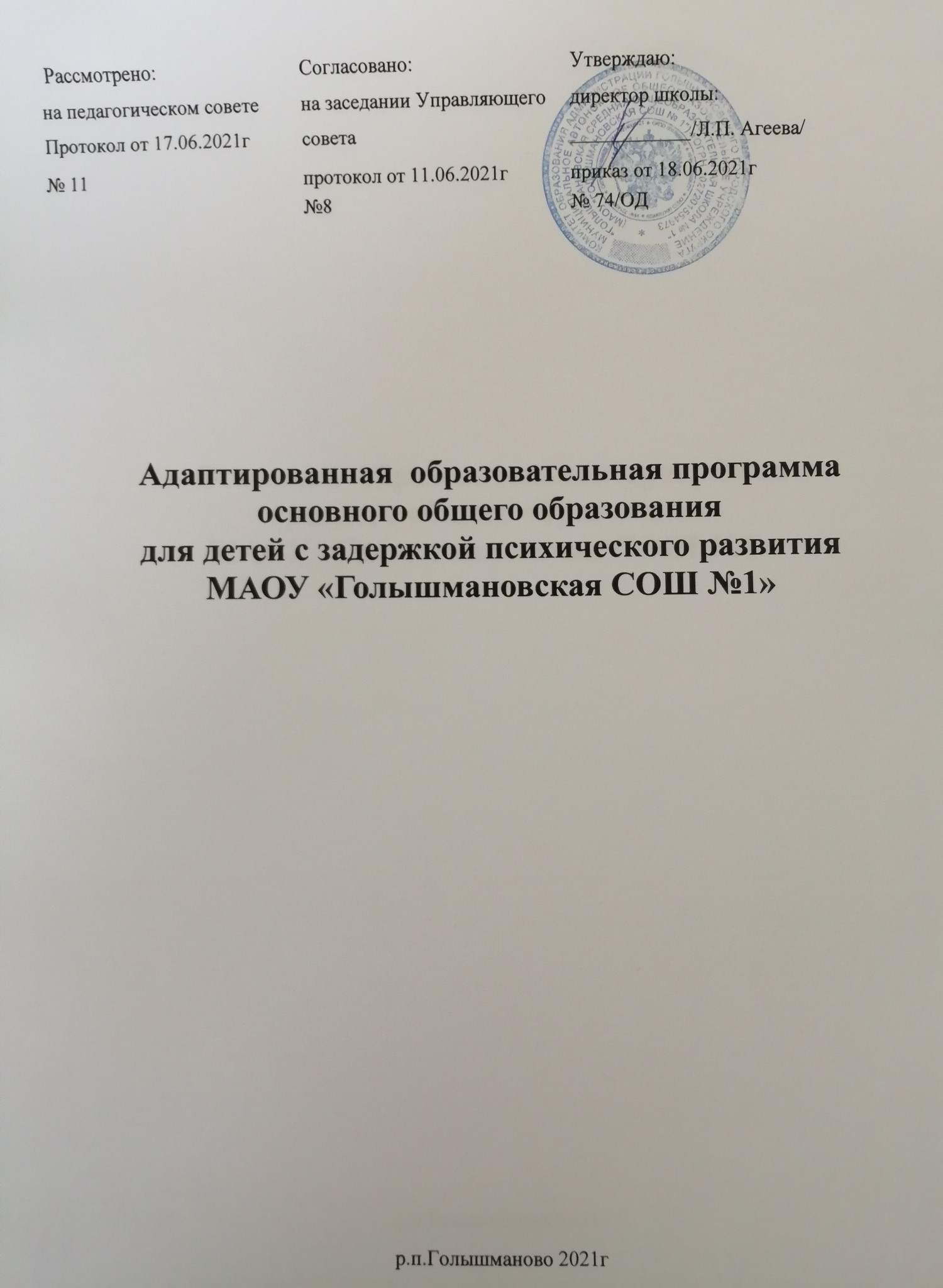 Оглавление 1. ЦЕЛЕВОЙ РАЗДЕЛ 1.1. Пояснительная записка ………………………………………………………………….………3 1.2. Планируемые результаты освоения обучающимися с задержкой психического развития адаптированной образовательной программы основного  общего образования……….………..9 1.3.Система оценки достижения обучающимися с задержкой психического  развития планируемых результатов освоения адаптированной образовательной программы основного общего образования………………………………………………………………………………......11 2.СОДЕРЖАТЕЛЬНЫЙ РАЗДЕЛ 2.1.Программы отдельных учебных предметов, курсов…………………………………………...15 2.2.Программа коррекционной работы……………………………………………………………..28 2.3.Программа воспитания                      …………………………………………………………. 37 3. ОРГАНИЗАЦИОННЫЙ РАЗДЕЛ 3.1. Учебный план основного общего образования ……………………………………………….39 3.2. Календарный учебный график ……………………………………………………………….. 39 3.3. План внеурочной деятельности ………………………………………………………………...40 3.4. Система условий реализации адаптированной образовательной программы основного общего образования обучающихся с задержкой психического развития……………………......401. ЦЕЛЕВОЙ РАЗДЕЛ 1.1. Пояснительная записка Адаптированная основная образовательная программа основного общего образования МАОУ «Голышмановская СОШ №1»  (далее - АООП ООО) - образовательная программа, адаптированная для обучения лиц с ограниченными возможностями здоровья - детей с задержкой психического развития (ЗПР), - с учетом особенностей их психофизического развития, индивидуальных возможностей и обеспечивающая коррекцию нарушений развития и социальную адаптацию указанных лиц. В соответствии с Порядком организации и осуществления образовательной деятельности по основным общеобразовательным программам начального общего, основного общего и среднего общего образования, утвержденный приказом Минпросвещения России от 22.03.2021г №115 (вступает в силу с 1 сентября 2021г); для получения качественного образования лицами с ограниченными возможностями здоровья без дискриминации в МАОУ «Голышмановская СОШ №1»  созданы необходимые условия для: - коррекции нарушений развития и социальной адаптации; - оказания ранней коррекционной помощи на основе специальных педагогических подходов и наиболее подходящих для этих лиц языков, методов и способов общения; -условия, в максимальной степени способствующие получению образования определенного уровня и определенной направленности, а также социальному развитию этих лиц, в том числе посредством организации инклюзивного образования лиц с ограниченными возможностями здоровья. Программа предназначена для обучающихся с задержкой психического развития, способных усвоить адаптированную образовательную программу основного общего образования в условиях инклюзивного обучения при создании специальных условий. АООП ООО для обучающихся с ЗПР разработана в соответствии со следующими нормативными документами:Федеральный закон от 29.12.2012 № 273 – ФЗ «Об образовании в Российской Федерации».Приказ Минобрнауки от 20.09.2013 № 1082 «Об утверждении Положения о психолого-медико-педагогической комиссии»  (зарегистрировано в Минюсте России 23.10.2013 № 30242.)Приказ Министерства образования и науки РФ от 30 августа 2013 г. № 1014 «Об утверждении Порядка организации и осуществления образовательной деятельности по основным общеобразовательным программам – образовательным программам дошкольного образования».Регламент реализации программ профессионального обучения и социальной адаптации обучающихся с особыми нуждами.      5. СанПиН 2.4.3648-20 «Санитарно-эпидемиологические требования к организации воспитания и обучения, отдыха и оздоровления детей и молодежи», утвержденные Постановлением Главного Государственного санитарного врача Российской Федерации от 28.09.2020 №28.       6. Примерным учебным планом  адаптированной основной общеобразовательной программы для учащихся с задержкой психического развития.         (письма ДОН от14.05.2014.№ 3437 и от 19.05.2015.№3259)       7. Приказ Минпросвещения России от 20.05.2020 N 254  "Об утверждении федерального перечня учебников, допущенных к использованию при реализации имеющих государственную аккредитацию образовательных программ начального общего, основного общего, среднего общего образования".8. Письма Рособрнадзора от 20.06.2018г № 05-192 «Об изучении родных языков из числа языков народов Российской Федерации»;9. Устав МАОУ «Голышмановская СОШ №1»; 10. Основная образовательная программа основного общего образования МАОУ «Голышмановская СОШ №1» (утверждена приказом директора в новой редакции от  18.06.2021г. № 74 / ОД).Цель и задачи реализации адаптированной образовательной программы основного общего образования Цель реализации АОП ООО обучающихся с ЗПР — обеспечение выполнения требований ФГОС ООО обучающимися с ЗПР посредством создания условий для максимального удовлетворения особых образовательных потребностей обучающихся с ЗПР, обеспечивающих усвоение ими социального и культурного опыта. Особые образовательные потребности учащихся с задержкой психического развития на уровне основного общего образования имеют общие и специфические характеристики. Особые образовательные потребности, общие для всех обучающихся с ЗПР по АОП ООО, заключаются в: • продолжении получения специальной помощи средствами образования на этапе основного общего образования; • опоре на достижения предшествующего (начального) этапа образования; • учете замедленного темпа усвоения учебного материала, трудностей понимания и репрезентации изучаемого, особенно в рамках предметных областей «Математика и информатика», «Филология»; • учете эмоциональной нестабильности учащихся, легкости возникновения у них особых психических состояний, затрудняющих объективную оценку имеющихся знаний, что требует организации текущей и государственной итоговой аттестации в иных формах; • особой установке учителей на обеспечение комфортного самоощущения обучающихся с задержкой психического развития в ситуации школьного обучения в условиях инклюзии, использование преимущественно позитивных средств стимуляции деятельности и поведения; - комплексном сопровождении, гарантирующем: поддержание оптимального функционального состояния ЦНС в период гормональной перестройки, - систематическую помощь в преодолении отдельных дисфункций, затрудняющих овладение адаптированной основной общеобразовательной программой основного общего образования (предшествующих и недостаточно компенсированных недостатков овладения чтением, письмом, счетными навыками, вызванных специфическими расстройствами психологического развития, а также аналогичных недостатков связного высказывания, произвольной памяти и внимания, зрительно-моторной координации, пространственных и временных представлений), - инициацию преодоления потенциально дезадаптивных личностных черт и особенностей поведения, трудностей продуктивной коммуникации со взрослыми и сверстниками, инфантильной и потребительской установок (формированию коммуникативной (конфликтной) и житейской компетентности, типичной для нормально развивающегося школьника определенного пола и возраста), -особое внимание к формированию морально-нравственной и мотивационно- потребностной сфер личности, формирование предпосылок успешной социо-психологической адаптации в последующие периоды жизни социализации; - специальной работе по формированию способности к самостоятельной организации собственной деятельности, осознанию возникающих трудностей, умению запрашивать помощь одноклассников, педагогов, родителей, в итоге приводящей к появлению адекватной самооценки своих возможностей и перспектив (психологической компетентности, типичной для нормально развивающегося школьника определенного возраста), в том числе в области будущего профессионального самоопределения. Особые образовательные потребности учащихся с задержкой психического развития на уровне основного общего образования закономерно различаются в зависимости от тяжести имеющегося нарушения, что и дает основание для обучения по адаптированной основной общеобразовательной программе в том числе на основе индивидуального учебного плана. У обучающихся с задержкой психического развития, обучающихся по адаптированной основной общеобразовательной программе особые образовательные потребности заключаются в: • учете особенностей работоспособности (повышенной истощаемости) школьников с ЗПР при организации всего учебно- воспитательной деятельности • учете специфики саморегуляции (недостатков инициативности, самостоятельности и ответственности, трудностей эмоционального контроля) школьников с ЗПР при организации всего учебно-воспитательной деятельности; • обеспечении специальной помощи подростку в осознании и преодолении трудностей саморегуляции деятельности и поведения, в осознании ценности волевого усилия; • обеспечении постоянного контроля за усвоением учебных знаний для профилактики пробелов в них вместе с щадящей системой оценивания; • организации систематической помощи в усвоении учебных предметов, требующих высокой степени сформированности абстрактно- логического мышления. • необходимости учета индивидуальной меры дефицита познавательных способностей (отставания в становлении учебно-познавательной деятельности) при установлении объема изучаемого учебного материала и его преподнесении; • приоритета контроля личностных и метапредметных результатов образования над предметными; • организации длительного закрепления и неоднократного повторения изучаемого материала, опоры в процессе обучения на все репрезентативные системы, повышения доли наглядных (в том числе с применением IT) и практических методов обучения; • минимизации невыполнимых требований к уровню отвлеченного, абстрактного мышления при выборе учебного материала и оценке предметных результатов образования; • необходимости постоянной помощи в преодолении «технических» трудностей в овладении предметным содержанием, связанных с устойчивыми недостатками работоспособности, типичными дисфункциями, эмоциональной дезорганизацией, особенно при выполнении контрольных работ по основным предметам (разрешение использовать калькулятор, набирать текст на ПК с функцией проверки орфографии, пользоваться таблицей умножения, памятками и схемами, облегчающими решение задач определенного типа и т.п.). • признания отставания в психосоциальном развитии подростка с ЗПР как объективной реальности, требующей усиления внимания к формированию сферы жизненной компетенции (житейской, коммуникативной) и исключения ряда преждевременных и невыполнимых требований к метапредметным и личностным результатам образования. Достижение поставленной цели при реализации АОП ООО обучающихся с ЗПР с учетом имеющихся у них образовательных потребностей предусматривает решение следующих основных задач: • формирование общей культуры, духовно-нравственное, гражданское, социальное, личностное и интеллектуальное развитие, развитие творческих способностей, сохранение и укрепление здоровья обучающихся с ЗПР; • достижение планируемых результатов освоения АОП ООО, целевых установок, приобретение знаний, умений, навыков, компетенций и компетентностей, определяемых личностными, семейными, общественными, государственными потребностями и возможностями обучающегося с ЗПР, индивидуальными особенностями развития и состояния здоровья; • становление и развитие личности обучающегося с ЗПР в ее индивидуальности, самобытности, уникальности и неповторимости с обеспечением преодоления возможных трудностей познавательного, коммуникативного, двигательного, личностного развития; • создание благоприятных условий для удовлетворения особых образовательных потребностей обучающихся с ЗПР; • обеспечение преемственности начального общего и основного общего образования; • выявление и развитие возможностей и способностей обучающихся с ЗПР, через организацию их общественно полезной деятельности, проведения спортивно– оздоровительной работы, организацию художественного творчества и др. с использованием системы клубов, секций, студий и кружков (включая организационные формы на основе сетевого взаимодействия), проведении спортивных, творческих и др. соревнований; • использование в образовательной деятельности современных образовательных технологий деятельностного типа; предоставление обучающимся возможности для эффективной самостоятельной работы; • участие педагогических работников, обучающихся, их родителей (законных представителей) и общественности в проектировании и развитии внутришкольной социальной среды; • включение обучающихся в процессы познания и преобразования внешкольной социальной среды. Принципы и подходы к формированию адаптированной основной образовательной программы основного общего образования Реализация программы осуществляется на основе принципов: 1. Принцип гуманизма, который предполагает поиск позитивных ресурсов для преодоления возникших трудностей и проблем, сохранения веры в положительные качества и силы человека. Основа взаимоотношений с ребенком - вера в позитивные силы и возможности ребенка. Решение проблемы с максимальной пользой и в интересах ребѐнка. 2. Принцип системного подхода, который предполагает понимание человека как целостной системы. В соответствии с принципом системности организация коррекционно-развивающей работы с детьми и подростками, имеющими трудности в развитии, должна опираться на компенсаторные силы и возможности ребенка. Единство диагностики, коррекции и развития, т. е. системный подход к анализу особенностей развития и коррекции нарушений детей с ограниченными возможностями здоровья. Всесторонний многоуровневый подход специалистов различного профиля, взаимодействие и согласованность их действий в решении проблем ребѐнка, а также участие в данном процессе всех участников образовательной деятельности. 3. Принцип непрерывности, который гарантирует ребѐнку и его родителям (законным представителям) непрерывность помощи до полного решения проблемы или определения подхода к еѐ решению. 4. Принцип реальности, предполагающий учет реальных возможностей ребенка и ситуации. Коррекционно-развивающая работа должна опираться на комплексное, всестороннее и глубокое изучение личности ребенка. 5. Принцип деятельностного подхода предполагает, прежде всего, опору коррекционноразвивающей работы на ведущий вид деятельности, свойственный возрасту, а также его целенаправленное формирование, так как только в деятельности происходит развитие и формирование ребенка. 6. Принцип индивидуально-дифференцированного подхода предполагает изменения, форм и способов коррекционно-развивающей работы в зависимости от индивидуальных особенностей ребенка, целей работы, позиции и возможностей специалистов. Даже при использовании групповых форм работы коррекционно-развивающие воздействия должны быть направлены на каждого отдельного ребенка, учитывать его состояние в каждый данный момент, проводится в соответствии с его индивидуальным темпом развития. 7. Рекомендательный характер оказания помощи. Принцип обеспечивает соблюдение гарантированных законодательством прав родителей (законных представителей) обучающихся с ограниченными возможностями здоровья, выбирать формы получения обучающимися образования, организации, осуществляющие образовательную деятельность, защищать законные права и интересы обучающихся, включая обязательное согласование с родителями (законными представителями) вопроса о направлении (переводе) обучающихся с ограниченными возможностями здоровья в специальные (коррекционные) организации, осуществляющие образовательную деятельность (классы, группы). Психолого-педагогическая характеристика обучающихся с задержкой психического развития Обучающиеся с ЗПР — это дети, имеющее недостатки в психологическом развитии, подтвержденные ПМПК и препятствующие получению образования без создания специальных условий. Категория обучающихся с ЗПР – наиболее многочисленная среди детей с ограниченными возможностями здоровья (ОВЗ) и неоднородная по составу группа школьников. Среди причин возникновения ЗПР могут фигурировать органическая и/или функциональная недостаточность центральной нервной системы, конституциональные факторы, хронические соматические заболевания, неблагоприятные условия воспитания, психическая и социальная депривация. Подобное разнообразие этиологических факторов обусловливает значительный диапазон выраженности нарушений — от состояний, приближающихся к уровню возрастной нормы, до состояний, требующих ограничения от умственной отсталости. Все обучающиеся с ЗПР испытывают в той или иной степени выраженные затруднения в усвоении учебных программ, обусловленные недостаточными познавательными способностями, специфическими расстройствами психологического развития (школьных навыков, речи и др.), нарушениями в организации деятельности и/или поведения. Общими для всех обучающихся с ЗПР являются в разной степени выраженные недостатки в формировании высших психических функций, замедленный темп либо неравномерное становление познавательной деятельности, трудности произвольной саморегуляции. Достаточно часто у обучающихся отмечаются нарушения речевой и мелкой ручной моторики, зрительного восприятия и пространственной ориентировки, умственной работоспособности и эмоциональной сферы. Уровень психического развития поступающего в школу ребёнка с ЗПР зависит не только от характера и степени выраженности первичного (как правило, биологического по своей природе) нарушения, но и от качества предшествующего обучения и воспитания (раннего и дошкольного). Диапазон различий в развитии обучающихся с ЗПР достаточно велик – от практически нормально развивающихся, испытывающих временные и относительно легко устранимые трудности, до обучающихся с выраженными и сложными по структуре нарушениями когнитивной и аффективно-поведенческой сфер личности. От обучающихся, способных при специальной поддержке на равных обучаться совместно со здоровыми сверстниками, до обучающихся, нуждающихся при получении начального общего образования в систематической и комплексной (психолого-медико-педагогической) коррекционной помощи. Различие структуры нарушения психического развития у обучающихся с ЗПР определяет необходимость многообразия специальной поддержки в получении образования и самих образовательных маршрутов, соответствующих возможностям и потребностям обучающихся с ЗПР и направленных на преодоление существующих ограничений в получении образования, вызванных тяжестью нарушения психического развития и способностью или неспособностью обучающегося к освоению образования, сопоставимого по срокам с образованием здоровых сверстников. Дифференциация образовательных программ оновного общего образования обучающихся с ЗПР должна соотноситься с дифференциацией этой категории обучающихся в соответствии с характером и структурой нарушения психического развития. При разработке АОП ООО учтены психофизиологические особенности обучающихся с задержкой психического развития. Особые образовательные потребности обучающихся с задержкой психического развития При реализации АОП ООО учитываются характерные для обучающихся с задержкой психического развития образовательные потребности. Наличие особых образовательных потребностей у обучающихся с задержкой психического развитияопределяют специфику организации образовательной деятельности, влияющей на реализацию содержания АОП ООО, отбор форм, методов и средств обучения и воспитания данной категории, что отражается в целевом, содержательном и организационном разделах АОП ООО. Для обучающихся с ЗПР, характерны следующие специфические образовательные потребности: • адаптация основной общеобразовательной программы основного общего образования с учетом необходимости коррекции психофизического развития; • обеспечение особой пространственной и временной организации образовательной среды с учетом функционального состояния центральной нервной системы (ЦНС) и нейродинамики психических процессов обучающихся с ЗПР (быстрой истощаемости, низкой работоспособности, пониженного общего тонуса и др.); • комплексное сопровождение, гарантирующее получение необходимого лечения, направленного на улучшение деятельности ЦНС и на коррекцию поведения, а также специальной психокоррекционной помощи, направленной на компенсацию дефицитов эмоционального развития, формирование осознанной саморегуляции познавательной деятельности и поведения; организация процесса обучения с учетом специфики усвоения знаний, умений и навыков обучающимися с ЗПР с учетом темпа учебной работы ("пошаговом» предъявлении материала, дозированной помощи взрослого, использовании специальных методов, приемов и средств, способствующих как общему развитию обучающегося, так и компенсации индивидуальных недостатков развития); • учет актуальных и потенциальных познавательных возможностей, обеспечение индивидуального темпа обучения и продвижения в образовательном пространстве для разных категорий обучающихся с ЗПР; • профилактика и коррекция социокультурной и школьной дезадаптации; • постоянный (пошаговый) мониторинг результативности образования и сформированности социальной компетенции обучающихся, уровня и динамики психофизического развития; • обеспечение непрерывного контроля за становлением учебно-познавательной деятельности обучающегося с ЗПР, продолжающегося до достижения уровня, позволяющего справляться с учебными заданиями самостоятельно; • постоянное стимулирование познавательной активности, побуждение интереса к себе, окружающему предметному и социальному миру; • постоянная помощь в осмыслении и расширении контекста усваиваемых знаний, в закреплении и совершенствовании освоенных умений; • специальное обучение «переносу» сформированных знаний и умений в новые ситуации взаимодействия с действительностью; • постоянная актуализация знаний, умений и одобряемых обществом норм поведения; • использование преимущественно позитивных средств стимуляции деятельности и поведения; • развитие и отработка средств коммуникации, приемов конструктивного общения и взаимодействия (с членами семьи, со сверстниками, с взрослыми), формирование навыков социально одобряемого поведения; • специальная психокоррекционная помощь, направленная на формирование способности к самостоятельной организации собственной деятельности и осознанию возникающих трудностей, формирование умения запрашивать и использовать помощь взрослого; • обеспечение взаимодействия семьи и образовательной организации (сотрудничество с родителями, активизация ресурсов семьи для формирования социально активной позиции, нравственных и общекультурных ценностей). В основу разработки и реализации АОП ООО обучающихся с ЗПР заложены дифференцированный и деятельностный подходы. Дифференцированный подход к разработке и реализации АОП ООО обучающихся с ЗПР предполагает учет их особых образовательных потребностей, которые проявляются в неоднородности по возможностям освоения содержания образования. Это обусловливает, при необходимости, создание и реализацию разных вариантов АОП ООО обучающихся с ЗПР, в том числе и на основе индивидуального учебного плана. Применение дифференцированного подхода к созданию и реализации АОП ООО обеспечивает разнообразие содержания, предоставляя обучающимся с ЗПР возможность реализовать индивидуальный потенциал развития. Деятельностный подход основывается на теоретических положениях отечественной психологической науки, раскрывающих основные закономерности процесса обучения и воспитания обучающихся, структуру образовательной деятельности с учетом общих закономерностей развития детей с нормальным и нарушенным развитием. Деятельностный подход в образовании строится на признании того, что развитие личности обучающихся с ЗПР школьного возраста определяется характером организации доступной им деятельности (предметно-практической и учебной). Основным средством реализации деятельностного подхода в образовании является обучение как процесс организации познавательной и предметно-практической деятельности обучающихся, обеспечивающий овладение ими содержанием образования. В контексте разработки АОП ООО обучающихся с ЗПР реализация деятельностного подхода обеспечивает: - придание результатам образования социально и личностно значимого характера; - прочное усвоение обучающимися знаний и опыта разнообразной деятельности и поведения, возможность их самостоятельного продвижения в изучаемых образовательных областях; - существенное повышение мотивации и интереса к учению, приобретению нового опыта деятельности и поведения; - обеспечение условий для общекультурного и личностного развития на основе формирования универсальных учебных действий, которые обеспечивают не только успешное усвоение ими системы научных знаний, умений и навыков (академических результатов), позволяющих продолжить образование на следующем уровне образования, но и жизненной компетенции, составляющей основу социальной успешности. 1.2. Планируемые результаты освоения обучающимися адаптированной образовательной программы основного общего образования Обучающиеся с ЗПР получают образование, сопоставимое по итоговым достижениям кмоменту завершения школьного обучения с образованием сверстников без ограничений здоровья, при условиях создания специальных условий и предоставления специальных образовательных услуг, учитывающих общие и дифференцированные особые образовательные потребности обучающихся с задержкой психического развития. Требования куровню образования обучающихся данной категории соотносятся со стандартом ФГОС основного общего образования. Требования к личностным результатам освоения адаптированной образовательной программы: 1) воспитание российской гражданской идентичности: патриотизма, уважения к прошлому и настоящему Отечества; осознание своей этнической принадлежности, знание истории, языка, культуры своего народа, своего края и человечества; усвоение гуманистических, демократических и традиционных ценностей российского общества; воспитание чувства ответственности и долга перед Родиной; 2) формирование ответственного отношения и мотивации к учению: интереса к познанию, приобретению новых знаний и умений, любознательности, готовности и способности обучающихся к саморазвитию (целенаправленной познавательной деятельности, умению планировать желаемый результат, осуществлять самоконтроль в процессе познания, сопоставлять полученный результат с запланированным), определения собственных профессиональных предпочтений с учетом ориентировки в мире профессий и профессиональных предпочтений, основываясь на уважительном отношении к труду и опыте участия в социально значимом труде; формирование осознанного, уважительного и доброжелательного отношения к другому человеку, его мнению, культуре, языку, вере, религии, традициям, готовности и способности вести диалог с другими людьми и достигать в нѐм взаимопонимания; развитие морального сознания и компетентности в решении моральных проблем: овладение умениями понимать вербальное и невербальное поведение партнеров по общению, умениями строить межличностные взаимодействия на основе эмпатии, использовать паралингвистические и лингвистические средства межличностного взаимодействия; 3) формирование коммуникативной компетентности в общении: желание взаимодействовать со сверстниками и взрослыми, понимать своих партнеров по общению, нацеленность на результативность общения; 4) формирование у обучающихся с ЗПР осознания ценности здорового и безопасного образа жизни; усвоение ими правил индивидуального и коллективного безопасного поведения в чрезвычайных ситуациях, правил поведения на транспорте и на дорогах; 5) формирование основ экологической культуры: развитие опыта экологически ориентированной деятельности в практических ситуациях; 6) осознание значения семьи в жизни человека и общества, ценности семейной жизни, уважительного и заботливого отношение к членам своей семьи; 7) развитие эстетического сознания через освоение художественного наследия народов России и мира, формирование основ практической деятельности эстетического характера. Требования к метапредметным результатам освоения адаптированной образовательной программыМетапредметные результаты освоения адаптированной образовательной программы основного общего образования предполагают овладение обучающимися с ЗПР межпредметными понятиями и универсальными учебными действиями: а) регулятивными:  действиями планирования (осознавать учебную задачу; ставить цель освоения раздела учебной дисциплины; определять возможные и выбирать наиболее рациональные способы выполнения учебных действий, строить алгоритмы реализации учебных действий); действиями по организации учебной деятельности (организовывать свое рабочее место; планировать и соблюдать режим работы; выполнять и контролировать подготовку домашних заданий);б) познавательными (конспектировать заданный учебный материал; подбирать необходимый справочный материал из доступных источников; проводить наблюдение, на основе задания педагога; использовать разнообразные приемы для запоминания учебной информации; выделять сущностные характеристики в изучаемом учебном материале; проводить классификацию учебного материала по заданным педагогом параметрам; устанавливать аналогии на изученном материале; адекватно использовать усвоенные понятия для описания и формулирования значимых характеристик различных явлений); в) коммуникативными (аргументировать свою точку зрения; организовывать межличностное взаимодействие с целью реализации учебно-воспитательных задач; понимать учебную информацию, содержащую освоенные термины и понятия); г) практическими (способностью к использованию приобретенных знаний и навыков в познавательной и социальной практике, самостоятельность в планировании и осуществлении учебной деятельности и организации учебного сотрудничества с педагогами и сверстниками), владение навыками проектной деятельности (самостоятельно выполнять задания педагога с целью более глубокого освоения учебного материала с использованием учебной и дополнительной литературы; выполнять практические задания по составленному совместно с педагогом плану действий). Требования к предметным результатам освоения адаптированной образовательной программыПредметные результаты связаны с овладением обучающимися с ЗПР умениями, специфическими для данной предметной области, видами деятельности по получению нового знания в рамках учебного предмета, его применению в учебных и социальных ситуациях, владение терминологией, ключевыми понятиями. Предметные результаты освоения учебных предметов обучающимися с ЗПР ориентированы на овладение ими общеобразовательной и общекультурной подготовкой, соответствующей образовательной программе основного образования. 1.3. Система оценки достижения обучающимися с задержкой психического развития планируемых результатов освоения адаптированной образовательной программы основного общего образования Основными направлениями и целями оценочной деятельности в соответствии с требованиями ФГОС ООО обучающихся с ЗПР являются оценка образовательных достижений обучающихся и оценка результатов деятельности образовательных организаций и педагогических кадров. Полученные данные используются для оценки состояния и тенденций развития системы образования. Система оценки достижения обучающимися с ЗПР планируемых результатов освоения АОП ООО предполагает комплексный подход к оценке результатов образования, позволяющий вести оценку достижения обучающимися всех трех групп результатов образования: личностных, метапредметных и предметных. Освоение образовательной программы, в том числе отдельной части или всего объема учебного предмета, курса образовательной программы, сопровождается текущей и промежуточной аттестацией учащихся. Оценка результатов освоения обучающимися с ЗПР АОП ООО (кроме программы коррекционной работы) осуществляется в соответствии с требованиями ФГОС ООО. Годовые, срезовые контрольные работы по учебным предметам для обучающихся с ЗПР проводятся с использованием тех же оценочных материалов, что и для обучающихся общеобразовательных классов. Требования к отметке и оценке учебных достижений, а также порядок, формы и периодичность текущего контроля и промежуточной аттестации обучающихся устанавливает школьное «Положение о текущем контроле успеваемости и промежуточной аттестации обучающихся, установлении их форм, периодичности и порядка проведения». Оценивать достижения планируемых результатов обучающихся с ЗПР необходимо при завершении каждого уровня образования, поскольку у обучающегося с ЗПР может быть индивидуальный темп освоения содержания образования и стандартизация планируемых результатов образования в более короткие промежутки времени объективно невозможна. Обучающиеся с ЗПР имеют право на прохождение текущей, промежуточной и государственной итоговой аттестации освоения АОП ООО в иных формах. Специальные условия проведения текущей и промежуточной аттестации обучающихся с ЗПР включают: - особую форму организации аттестации (в малой группе, индивидуальную) с учетом особых образовательных потребностей и индивидуальных особенностей обучающихся с ЗПР; - привычную обстановку в классе (присутствие своего учителя, наличие привычных для обучающихся мнестических опор: наглядных схем, шаблонов общего хода выполнения заданий); - присутствие в начале работы этапа общей организации деятельности; - адаптирование инструкции с учетом особых образовательных потребностей и индивидуальных трудностей обучающихся с ЗПР: 1) упрощение формулировок по грамматическому и семантическому оформлению; 2) упрощение многозвеньевой инструкции посредством деления ее на короткие смысловые единицы, задающие поэтапность (пошаговость) выполнения задания; 3) в дополнение к письменной инструкции к заданию, при необходимости, она дополнительно прочитывается педагогом вслух в медленном темпе с четкими смысловыми акцентами; - при необходимости адаптирование текста задания с учетом особых образовательных потребностей и индивидуальных трудностей обучающихся с ЗПР (более крупный шрифт, четкое отграничение одного задания от другого; упрощение формулировок задания по грамматическому и семантическому оформлению и др.); - при необходимости предоставление дифференцированной помощи: стимулирующей (одобрение, эмоциональная поддержка), организующей (привлечение внимания, концентрирование на выполнении работы, напоминание о необходимости самопроверки), направляющей (повторение и разъяснение инструкции к заданию); - увеличение времени на выполнение заданий; - возможность организации короткого перерыва (10-15 мин) при нарастании в поведении ребенка проявлений утомления, истощения; - недопустимыми являются негативные реакции со стороны педагога, создание ситуаций, приводящих к эмоциональному травмированию ребенка. Достижение предметных и метапредметных результатов освоения адаптированной образовательной программы основного общего образования, необходимых для продолжения образования, является предметом итоговой оценки освоения обучающимися с ЗПР адаптированной образовательной программы основного общего образования. При итоговом оценивании результатов освоения обучающимися с ЗПР адаптированной образовательной программы основного общего образования (по итогам освоения АОП ООО) должны учитываться сформированность умений выполнения проектной деятельности и способность к решению учебно-практических и учебно-познавательных задач. Итоговая оценка результатов освоения адаптированной образовательной программы основного общего образования включает две составляющие: - результаты промежуточной аттестации обучающихся с ЗПР, отражающие динамику их индивидуальных образовательных достижений в соответствии с планируемыми результатами освоения адаптированной образовательной программы основного общего образования; - результаты государственной (итоговой) аттестации выпускников, характеризующие уровень достижения планируемых результатов освоения адаптированной образовательной программы основного общего образования. К результатам индивидуальных достижений обучающихся с ЗПР, не подлежащим итоговой оценке, относятся ценностные ориентации обучающегося и индивидуальные личностные характеристики. Обобщенная оценка этих и других личностных результатов освоения обучающимися с ЗПР основных образовательных программ должна осуществляться в ходе различных мониторинговых исследований. Учитывая психофизиологические особенности обучающихся с ЗПР и то факт, что основная масса обучающихся этой категории усваивают содержание адаптированной образовательной программы основного общего образования на минимальном или низком уровнях, то организация и проведение итоговой (в том числе государственной) аттестации требует специальных условий: 1. Необходима предварительная психологическая подготовка к обучающегося с задержкой психического развития к предстоящим экзаменам. 2. В течение последнего года – полугода обучения с будущими выпускниками необходимо проводить педагогически тренинги на материале предыдущей итоговой государственной аттестации. К этой работе следует активно привлекать учителей – дефектологов и учителей-логопедов. 3. В процессе проведения всех видов аттестации необходимо соблюдение щадящего режима (предоставлении кратковременного отдыха до 30 мин в течение экзамена, должно быть организовано их питание. 4. Увеличение времени проведения итоговой аттестации по сравнению с нормативным до полутора часов. Освоение образовательной программы основного общего образования завершается обязательной государственной итоговой аттестацией (далее – ГИА 9). ГИА 9 проводится для обучающихся с ограниченными возможностями здоровья, обучающихся детей - инвалидов и инвалидов, освоивших образовательные программы основного общего образования, в форме письменных и устных экзаменов с использованием текстов, тем, заданий, билетов (далее - государственный выпускной экзамен, ГВЭ). Порядок проведения ГИА 9 в форме ГВЭ, количество и перечень экзаменов, а также содержание контрольно-измерительных материалов устанавливает Федеральная служба по надзору в сфере образования и науки (далее - Рособрнадзор). Рособрнадзором ежегодно разрабатываются и публикуются разъяснения (Методические рекомендации) по вопросам экзаменационных материалов по всем учебным предметам для ГВЭ (письменная форма и письменная форма). В Методических рекомендациях комментируются подходы к отбору содержания экзаменационных материалов, описываются экзаменационные модели и типы заданий, формулируются требования по организации и проведению экзамена, даются рекомендации по оцениванию экзаменационных работ участников экзамена, приводятся образцы заданий. На момент составления АОП ООО были установлены следующие особенности ГВЭ по русскому языку для детей с ЗПР: изложение (сжатое или подробное) с творческим заданием или сочинение по выбору выпускника. Экзаменационный материал имеет ряд особенностей: допускается написание не только сжатого, но и подробного изложения (по выбору выпускника); требования к минимальному объему развернутых ответов сокращены; тексты сюжетны и адаптированы с учетом категории экзаменуемых; формулировки заданий упрощены; предусмотрены особые критерии оценивания и инструкции к заданиям, отражающие специфику участников с ЗПР. На момент составления АОП ООО действует следующая специфика экзаменационного материала ГВЭ-9 по математике (письменная форма): каждый вариант экзаменационной работы содержит 10 заданий с кратким ответом, в которых необходимо записать ответ в виде целого числа или конечной десятичной дроби. Задания 1–10 с кратким ответом группируются исходя из тематической принадлежности заданий: алгебра, геометрия, реальная математика. В экзаменационной работе ГВЭ-9 контролируются элементы содержания из следующих разделов (тем) курса математики: Математика. 5–6 классы; Алгебра. 7–9 классы; Геометрия. 7–9 классы; Вероятность и статистика. 7–9 классы. В экзаменационной работе представлены задания базового уровня сложности. Эти задания направлены на проверку освоения базовых умений и практических навыков применения математических знаний в повседневных ситуациях. Оценка результатов освоения обучающимися с ЗПР программы коррекционной работы, составляющей неотъемлемую часть АОП ООО, осуществляется в полном соответствии с требованиями ФГОС ООО. При определении подходов к осуществлению оценки результатов освоения обучающимися с ЗПР программы коррекционной работы целесообразно опираться на следующие принципы: 1) дифференциации оценки достижений с учетом типологических и индивидуальных особенностей развития и особых образовательных потребностей обучающихся с ЗПР; 2) динамичности оценки достижений, предполагающей изучение изменений психического и социального развития, индивидуальных способностей и возможностей обучающихся с ЗПР; 3) единства параметров, критериев и инструментария оценки достижений в освоении содержания АОП ООО, что сможет обеспечить объективность оценки. Эти принципы, отражая основные закономерности целостного процесса образования обучающихся с ЗПР, самым тесным образом взаимосвязаны и касаются одновременно разных сторон процесса осуществления оценки результатов освоения программы коррекционной работы. Основным объектом оценки достижений планируемых результатов освоения обучающимися с ЗПР программы коррекционной работы, выступает наличие положительной динамики обучающихся в интегративных показателях, отражающих успешность достижения образовательных достижений и преодоления отклонений развития. Оценка результатов освоения обучающимися с ЗПР программы коррекционной работы может осуществляться с помощью мониторинговых процедур. Мониторинг, обладая такими характеристиками, как непрерывность, диагностичность, научность, информативность, наличие обратной связи, позволяет осуществить не только оценку достижений планируемых результатов освоения обучающимися программы коррекционной работы, но и вносить (в случае необходимости) коррективы в ее содержание и организацию. В целях оценки результатов освоения обучающимися с ЗПР программы коррекционной работы целесообразно использовать все три формы мониторинга: стартовую, текущую и финишную диагностику. Стартовая диагностика позволяет наряду с выявлением индивидуальных особыхобразовательных потребностей и возможностей обучающихся, выявить исходный уровень развития интегративных показателей, свидетельствующий о степени влияния нарушений развития на учебно-познавательную деятельность и повседневную жизнь. Текущая диагностика используется для осуществления мониторинга в течение всеговремени обучения обучающегося на уровне основного общего образования. При использовании данной формы мониторинга можно использовать экспресс-диагностику интегративных показателей, состояние которых позволяет судить об успешности (наличие положительной динамики) или неуспешности (отсутствие даже незначительной положительной динамики) обучающихся с ЗПР в освоении планируемых результатов овладения программой коррекционной работы. Данные эксперсс-диагностики выступают в качестве ориентировочной основы для определения дальнейшей стратегии: продолжения реализации разработанной программы коррекционной работы или внесения в нее определенных корректив. Целью финишной диагностики, приводящейся на заключительном этапе (окончание обучения на уровне основного общего образования), выступает оценка достижений обучающегося с ЗПР в соответствии с планируемыми результатами освоения, обучающимися программы коррекционной работы. Организационно-содержательные характеристики стартовой, текущей и финишной диагностики разрабатываются с учетом типологических и индивидуальных особенностей обучающихся, их индивидуальных особых образовательных потребностей. Для оценки результатов освоения обучающимися с ЗПР программы коррекционной работы используется метод экспертной оценки, который представляет собой процедуру оценки результатов на основе мнений группы специалистов (школьной ПМПк). Данная группа экспертов объединяет всех участников образовательного процесса - тех, кто обучает, воспитывает и тесно контактирует с обучающимся. Задачей такой экспертной группы является выработка общей оценки достижений обучающегося в сфере социальной (жизненной) компетенции, которая обязательно включает мнение семьи, близких ребенка. Основой оценки продвижения ребенка в социальной (жизненной) компетенции служит анализ изменений его поведения в повседневной жизни - в школе и дома. Для полноты оценки достижений планируемых результатов освоения обучающимися программы коррекционной работы, следует учитывать мнение родителей (законных представителей), поскольку наличие положительной динамики обучающихся по интегративным показателям, свидетельствующей об ослаблении(отсутствии ослабления) степени влияния нарушений развития на жизнедеятельность обучающихся, проявляется не только в учебнопознавательной деятельности, но и повседневной жизни. В случаях стойкого отсутствия положительной динамики в результатах освоения программы коррекционной работы обучающегося в случае согласия родителей (законных представителей) необходимо направить на расширенное психолого-медико-педагогическое обследование ПМПК для получения необходимой информации, позволяющей внести коррективы в организацию и содержание программы коррекционной работы. Результаты освоения обучающимися с ЗПР программы коррекционной работы не выносятся на итоговую оценку. На каждого обучающегося с ЗПР составляется Индивидуальная карта учета динамики развития ребенка (далее – Карта). Карта отражает динамику развития ребенка в течение каждого учебного года и хранится в образовательном учреждении до завершения ребенком образования. Содержание Карты обязательно для ознакомления родителями (законными представителями) обучающегося после каждого психолого-медико-педагогического консилиума (далее – ПМПК). Карта выдается родителям (законным представителям) при направлении ребенка на обследование специалистами ПМПК, при переходе обучающегося в другую организацию, осуществляющую образовательную деятельность, при завершении общего образования 2. СОДЕРЖАТЕЛЬНЫЙ РАЗДЕЛ Программа развития универсальных учебных действий (программа формирования общеучебных умений и навыков) при получении основного общего образования обучающимися с ЗПР и Программа воспитания обучающихся с ЗПР соответствуют ФГОС ООО и реализуются по программам основной образовательной программы основного общего образования МАОУ «Голышмановская СОШ №1 2.1.Программы отдельных учебных предметов, курсов Достижение планируемых результатов освоения АОП ООО обеспечивают рабочие программы отдельных учебных предметов - общие рабочие программы для ООП ООО и для АООП ООО. Каждая рабочая программа учебных предметов ориентирована на особенности психофизического развития учащихся с ЗПР, содержит требования к организации учебных занятий по предмету в соответствии с принципами коррекционной педагогики и учитывают: - требования ФГОС (ориентация на результат и реализация деятельностного подхода); - специфические особенности обучения детей с ограниченными возможностями здоровья, которые заложены в АОП ООО. В соответствии со статьей 28 п.3. Закона «Об образовании в Российской Федерации» разработка и утверждение образовательных программ, структурным элементом которых являются рабочие программы учебных курсов, предметов (модулей), относятся к компетенции организации, осуществляющей образовательную деятельность . Рабочие программы могут при необходимости корректироваться и изменяться в соответствии особенностями обучающихся класса и уровнем их образовательной подготовки. Для этого определен следующий алгоритм деятельности учителя по составлению рабочей программы в соответствии с особыми образовательными потребностями ребѐнка с задержкой психического развития: 1. Осуществление педагогической диагностики, на основе которой составляется рабочая программа. Изучаются не только достижения предметных результатов, но и состояние метапредметных и личностных УУД, особенности психофизического статуса и эмоционально-волевой сферы ребѐнка (темп, работоспособность, способы преодоления истощения, мотивация, адекватность эмоционального реагирования). В пояснительной записке к рабочей программе обозначаются особые образовательные потребности детей, обучающихся в данном классе (в организации учебной деятельности с учетом специфики усвоения знаний, умений и навыков ребѐнком с ЗПР, в обеспечении непрерывного контроля над становлением учебно-познавательной деятельности ребѐнка, постоянном стимулировании познавательной активности, постоянной помощи в осмыслении и расширении контекста усваиваемых знаний и др.). 2. Определение цели и задач помощи ребенку с ЗПР в освоении того или иного учебного предмета (это не обязательно должны быть все предметы). Для многих обучающихся учебные программы по основам духовно-нравственной культуры народов России, физической культуре, ОБЖ, музыке, ИЗО и предметов части учебного плана, формируемой участниками образовательных отношений, не нуждаются в адаптации. 3. Анализ образовательной программы по предмету (предметной области) с целью выделения наиболее важных, существенных дидактических единиц, универсальных учебных действий, обязательных для освоения ребенком с ЗПР. Составление календарно-тематического планирования по предмету с выделением в каждой теме дидактических единиц, универсальных учебных действий, предполагаемых к обязательному усвоению, что предполагает сопоставление материала той или иной темы с программами для детей с задержкой психического развития. 4. Определение цели и задач урока в соответствии с предполагаемым уровнем освоения данной темы детьми с обычным развитием и ребенком с ЗПР. 5. Определение характерных для учебного курса форм организации деятельности обучающихся с учѐтом организации взаимодействия детей: групповая, парная, индивидуальная; проектная, игровая деятельность; самостоятельная, совместная деятельность; экскурсия, практикум, лабораторная работа и т.д. Основные аспекты построения и реализации рабочих программ по предметам в условиях обучения детей с задержкой психического развития 1. Реализация коррекционной направленности обучения: o выделение существенных признаков изучаемых явлений (умение анализировать, выделять главное в материале); o опора на объективные внутренние связи, содержание изучаемого материала (в рамках предмета и нескольких предметов); o соблюдение в определение объѐма изучаемого материала, принципов необходимости и достаточности; введение в содержание учебных программ коррекционных разделов для активизации познавательной деятельности; o учет индивидуальных особенностей ребенка, т. е. обеспечение личностно- ориентированного обучения; o практико-ориентированная направленность учебного процесса; o связь предметного содержания с жизнью; o проектирование жизненных компетенций обучающегося; o включение всего класса в совместную деятельность по оказанию помощи друг другу; o привлечение дополнительных ресурсов (специальная индивидуальная помощь, обстановка, оборудование, другие вспомогательные средства). 2. Увеличение времени, планируемого на повторение и пропедевтическую работу Учитель в рабочей программе распределяет часы по разделам и темам, ориентируясь на используемый УМК, с учѐтом особых образовательных потребностей детей с ЗПР. 3. Проектирование наряду с основными образовательными задачами индивидуальных образовательных задач для детей с ЗПР В пояснительной записке определяются цель и задачи изучаемого предмета и описываются коррекционные возможности предмета. Обязательным разделом рабочей программы в части календарно-тематического планирования является планирование коррекционной работы по предмету, которая предусматривает: восполнение пробелов в знаниях; подготовку к усвоению и отработку наиболее сложных разделов программы; развитие высших психических функций и речи обучающихся. 4. Использование приѐмов коррекционной педагогики на уроках: наглядные опоры в обучении; алгоритмы, схемы, шаблоны; поэтапное формирование умственных действий; опережающее консультирование по трудным темам, т.е. пропедевтика; безусловное принятие ребѐнка, игнорирование некоторых негативных поступков; обеспечение ребѐнку успеха в доступных ему видах деятельности. В рабочей программе отмечаются требования к уровню подготовки учащихся по предмету в соответствии с Федеральным государственным образовательным стандартом. Для детей с задержкой психического развития может быть разработана и дифференцированная оценка результатов деятельности. Учебные достижения ребѐнка с ЗПР сопоставляются с его предшествующими достижениями. В приложении представлены программы учебных предметов, обеспечивающие достижение планируемых результатов освоения АОП ООО в соответствие с учебным планом школы. Так как оценка результатов освоения обучающимися с ЗПР образовательной программы осуществляется в полном соответствии с требованиями ФГОС ООО, адаптированные рабочие программы для детей с ЗПР составлены на основе рабочих программ ООП ООО, но предусматривают определенные особенности адаптации учебного материала по предметам. Особенности адаптации рабочей программы по предмету «Русский язык», «Родной язык (русский)» При обучении детей с задержкой психического развития русскому языку ставятся те же задачи, что и в массовой школе. В 5-9 классах изучение русского языка направлено на формирование у обучающихся грамотного письма, развитие их речи и мышления, на разностороннее становление личности. В связи с особенностями речи, мышления, деятельности детей с ЗПР теоретические сведения о морфемном составе слова, о строении предложения сообщаются и усваиваются учащимися в процессе изучения орфографических и пунктуационных правил. При этом предусматривается формирование таких умственных умений, как сравнение, нахождение сходного и различного в сопоставляемых явлениях языка, вычленение из ряда языковых объектов искомого по определенному признаку, классификация, систематизация, обобщение материала. Обучающимся необходимо помочь организовать практическую работу с понятиями и правилами, овладеть способами оперирования ими, умением опознавать определенные языковые явления, самостоятельно отбирать и конструировать материал, правильно (в соответствии с нормами литературного языка) использовать различные языковые средства в собственной речевой практике. Решение задач обучения русскому языку школьников с ЗПР возможно лишь при выраженной коррекционной направленности всей учебно-воспитательной работы. При составлении рабочей программы по русскому языку следует учесть, что школьника необходимо готовить к разным формам экзаменационной работы (с учетом методических рекомендаций Рособрнадзора и Федерального института педагогических измерений) и распределить подготовку на все годы обучения в основной школе. Обучающимся предоставляется возможность выбора одной из форм  экзаменационной работы: сочинение или изложение с творческим заданием. Сжатое изложение традиционно считается наиболее трудным упражнением из применяющихся с целью развития речи школьников и вводится позже других. Это объясняется тем, что при написании сжатого изложения необходимо осуществить компрессию (сжатие) воспринятой информации, создав при этом такой текст, в котором был бы максимально выражен необходимый смысл при минимальной затрате речевых средств. Таким образом, сжатые изложения требуют специальной логической работы над текстом. При обучении сжатому изложению формируются следующие коммуникативно-речевые умения: умение вычленять главное в информации, умение сокращать текст разными способами, умение правильно, логично и лаконично излагать свои мысли, умение находить и уместно, точно использовать языковые средства обобщенной передачи содержания. Отбор существенной информации должен проводиться таким образом, чтобы основные мысли автора, логическая последовательность событий, характеры действующих лиц и обстановка были переданы в изложении без искажающих изменений. Школьник может использовать авторские ключевые слова и словосочетания. Сжатое изложение должно быть коротким по форме, но не бедным по содержанию. Последовательность и приемы работы над сжатым и подробным изложением сходны. Различия состоят в методике работы над текстом, поскольку при подготовке сжатого изложения значимая роль отводится сокращению текста. Традиционно эта работа проводится в форме беседы, в ходе которой учащиеся решают, какая часть текста или предложения особенно важна для выражения главной мысли рассказа, какую часть можно выпустить, содержание какой части передать одним предложением и каким, т. е. определяют способ компрессии текста. В методической литературе подчеркивается, что при работе над сжатым изложением большое значение имеет и устный пересказ на основе плана, так как в процессе пересказа происходит окончательный отбор мыслей, которые нужно сохранить при сокращении, и конструирование предложений, выражающих эти мысли. Главная дидактическая задача сжатого изложения − научить кратко, в обобщенной форме передавать воспринятую информацию. Традиционно рекомендуется идти от сжатого пересказа небольшого по объему и несложного по содержанию художественного повествовательного текста к самостоятельному составлению конспектов, тезисов учебной (научной) статьи. Важно до начала систематической работы над сжатым изложением на специальных подготовительных упражнениях учить школьников способам и приемам компрессии текста. Существуют языковые и содержательные способы информационной компрессии. К языковым относятся:лексическая компрессия(например,употребление термина без егоопределения) и синтаксическая компрессия (использование неполных предложений, бессоюзных конструкций, объединение нескольких простых предложений в одно сложное). Обучающимся можно порекомендовать следующие языковые приемы сжатого изложения: 1) сокращение отдельных членов предложения, некоторых однородных членов предложения; 2) образование сложного предложения путем слияния двух смежных предложений, повествующих об одном и том же предмете речи; 3) сокращение сложного предложения за счет менее существенной части; 4) разбивка сложного предложения на сокращенные простые; 5) перевод прямой речи в косвенную; 6) пропуск предложений, содержащих второстепенные факты; 7) пропуск предложений с пространственными описаниями и рассуждениями. Обучающиеся знакомятся со следующими содержательными способами сжатия текста: 1)исключение подробностей, деталей; 2)обобщение конкретных, единичных явлений; 3)упрощение текста. Особенности адаптации рабочей программы по предмету «Литература», «Родная (русская) литература»ЛитератураЦели и задачи литературного образованияЛитература – учебный предмет, освоение содержания которого направлено:на последовательное формирование читательской культуры через приобщение к чтению художественной литературы; на освоение общекультурных навыков чтения, восприятия художественного языка и понимания художественного смысла литературных произведений; на развитие эмоциональной сферы личности, образного, ассоциативного и логического мышления;на овладение базовым филологическим инструментарием, способствующим более глубокому эмоциональному переживанию и интеллектуальному осмыслению художественного текста;на формирование потребности и способности выражения себя в слове.В цели предмета «Литература» входит передача от поколения к поколению нравственных и эстетических традиций русской и мировой культуры, что способствует формированию и воспитанию личности.Знакомство с фольклорными и литературными произведениями разных времен и народов, их обсуждение, анализ и интерпретация предоставляют обучающимся возможность эстетического и этического самоопределения, приобщают их к миру многообразных идей и представлений, выработанных человечеством, способствуют формированию гражданской позиции и национально-культурной идентичности (способности осознанного отнесения себя к родной культуре), а также умению воспринимать родную культуру в контексте мировой. Стратегическая цель изучения литературы на этапе основного общего образования – формирование потребности в качественном чтении, культуры читательского восприятия и понимания литературных текстов, что предполагает постижение художественной литературы как вида искусства, целенаправленное развитие способности обучающегося к адекватному восприятию и пониманию смысла различных литературных произведений и самостоятельному истолкованию прочитанного в устной и письменной форме. В опыте чтения, осмысления, говорения о литературе у обучающихся последовательно развивается умение пользоваться литературным языком как инструментом для выражения собственных мыслей и ощущений, воспитывается потребность в осмыслении прочитанного, формируется художественный вкус. Изучение литературы в основной школе (5-9 классы) закладывает необходимый фундамент для достижения перечисленных целей. Объект изучения в учебном процессе − литературное произведение в его жанрово-родовой и историко-культурной специфике. Постижение произведения происходит в процессе системной деятельности школьников, как организуемой педагогом, так и самостоятельной, направленной на освоение навыков культуры чтения (вслух, про себя, по ролям; чтения аналитического, выборочного, комментированного, сопоставительного и др.) и базовых навыков творческого и академического письма, последовательно формирующихся на уроках литературы.Изучение литературы в школе решает следующие образовательные задачи:осознание коммуникативно-эстетических возможностей языка на основе изучения выдающихся произведений русской литературы, литературы своего народа, мировой литературы;формирование и развитие представлений о литературном произведении как о художественном мире, особым образом построенном автором;овладение процедурами смыслового и эстетического анализа текста на основе понимания принципиальных отличий художественного текста от научного, делового, публицистического и т. п.;формирование умений воспринимать, анализировать, критически оценивать и интерпретировать прочитанное, осознавать художественную картину жизни, отраженную в литературном произведении, на уровне не только эмоционального восприятия, но и интеллектуального осмысления, ответственного отношения к разнообразным художественным смыслам;формирование отношения к литературе как к особому способу познания жизни;воспитание у читателя культуры выражения собственной позиции, способности аргументировать свое мнение и оформлять его словесно в устных и письменных высказываниях разных жанров, создавать развернутые высказывания творческого, аналитического и интерпретирующего характера;воспитание культуры понимания «чужой» позиции, а также уважительного отношения к ценностям других людей, к культуре других эпох и народов; развитие способности понимать литературные художественные произведения, отражающие разные этнокультурные традиции;воспитание квалифицированного читателя со сформированным эстетическим вкусом; формирование отношения к литературе как к одной из основных культурных ценностей народа;обеспечение через чтение и изучение классической и современной литературы культурной самоидентификации; осознание значимости чтения и изучения литературы для своего дальнейшего развития;формирование у школьника стремления сознательно планировать свое досуговое чтение. В процессе обучения в основной школе эти задачи решаются постепенно, последовательно и постоянно; их решение продолжается и в старшей школе; на всех этапах обучения создаются условия для осознания обучающимися непрерывности процесса литературного образования и необходимости его продолжения и за пределами школы.	Примерная программа предоставляет автору рабочей программы свободу в распределении материала по годам обучения и четвертям, в выстраивании собственной логики его компоновки. Программа построена как своего рода «конструктор», из общих блоков которого можно собирать собственную конструкцию. Общность инвариантных разделов программы обеспечит преемственность в изучении литературы и единство обязательного содержания программы во всех образовательных учреждениях, возможности компоновки – необходимую вариативность. Содержание программы по литературе включает в себя указание литературных произведений и их авторов. Помимо этого в программе присутствуют единицы более высокого порядка (жанрово-тематические объединения произведений; группы авторов, обзоры). Отдельно вынесен список теоретических понятий, подлежащих освоению в основной школе.Единство литературного образования обеспечивается на разных уровнях: это общие для изучения произведения, общие, ключевые для  культуры, авторы, общие проблемно-тематические и жанровые блоки. Кроме того – и это самое важное – в логике ФГОС единство образовательного пространства достигается за счет формирования общих компетенций. При смене образовательного учреждения обучающийся должен попасть не на урок по тому же произведению, которое он в это время изучал в предыдущей школе, а в ту же систему сформированных умений, на ту же ступень владения базовыми предметными компетенциями. Контрольно-измерительные материалы в рамках государственной итоговой аттестации разрабатываются с ориентацией на три списка примерной программы. Характер конкретных вопросов итоговой аттестации зависит от того, какая единица представлена в списке (конкретное произведение, автор, литературное явление).     Содержание предмета «Основы духовно-нравственной культуры народов России»   В рамках ФГОС ООО как продолжение в 5-х классах интегрированным курсом в предмете «Литература» будет изучаться курс «Основы духовно-нравственной культуры народов России. Основы светской этики», используется программа А.Я. Данилюка, учебник М.Т. Студеникина «Основы духовно-нравственной культуры»При этом возможно совмещение содержания материала, ориентированного  на формирование духовно-нравственной культуры, с национально-региональным содержанием в рамках изучаемого предмета, а также в рамках реализации мероприятий плана внеурочной деятельности с учетом национальных, региональных и этнокультурных особенностей Тюменской области.«Интегрированный курс «Основы духовно-нравственной культуры народов России» предполагает изучение духовно-нравственной культуры народов России, способствует формированию важных нравственных принципов, качеств, понятий,  знакомит с правилами поведения в обществе. Изучение интегрированного курса «Основы духовно-нравственной культуры народов России» в части формирования навыков и развития умений обобщать и систематизировать имеющийся нравственный и культурный опыт основано на межпредметных связях с предметом «Литература».  Используется программа А.Я. Данилюка, учебник М.Т. Студеникина «Основы духовно-нравственной культуры. Основы светской этики»При этом возможно совмещение содержания материала, ориентированного  на формирование духовно-нравственной культуры, с национально-региональным содержанием в рамках изучаемого предмета, а также в рамках реализации мероприятий плана внеурочной деятельности с учетом национальных, региональных и этнокультурных особенностей Тюменской области.Предметное содержание:Гражданин России. Права и обязанности граждан Российской Федерации.Порядочность. Соблюдение норма морали.Совесть. Ответственность за свои дела.Доверие и доверчивость. Оправдать доверие.Милосердие и сострадание. Человеколюбие.Правда и ложь.Традиции воспитания. Принятые нормы поведения в обществе.Честь и достоинство. Благородство.Терпимость и терпение. Толерантность.Мужество. Героизм. Добродетель.Равнодушие и жестокость. Человечность, человеколюбие.Самовоспитание. Нравственные нормы. Самооценка.Учись учиться. Коллективизм и справедливость.Речевой этикет. Правила общения.Мои права и обязанности. Устав школы. Права и обязанности школьника».Особенности адаптации рабочей программы по предмету «Иностранный язык» Готовность к обучению иностранному языку у детей с ЗПР несколько снижена, что связано со слабой познавательной активностью, недостаточностью внимания, памяти, пространственной ориентировки и другими особенностями, отрицательно влияющими на успешность их обучения и воспитания. Программа для детей с ЗПР не предполагает сокращения тематических разделов. Однако объем изучаемого лексического, синтаксического и грамматического материала  претерпевает существенные изменения. Может быть изменен объем изучаемого грамматического материала. Исключение его вызвано малой практической значимостью и сложностью, которую он представляет для детей с ЗПР. За счет освободившегося времени более детально отрабатывается материал по чтению, развитию устной речи и доступной грамматики. На уроках иностранного языка формируются лексические умения в ходе выполнения упражнений, которые обеспечивают запоминание новых слов и выражений и употребление их в речи. Используются информационно-коммуникационные технологии, что позволяет «особенному» ребенку с удовольствием заниматься английским языком. При овладении диалогической речью в ситуациях повседневного общения ребенок учится вести элементарный диалог побудительного характера: отдавать распоряжения, предлагать сделать что-либо. Так как внимание особенного ребенка не может долго концентрироваться на выполнении однообразных и утомительных упражнений, для переключения внимания можно использовать игровые ситуации и занимательные сюжеты. Разнообразие упражнений и игр помогает ребенку легче и быстрее запомнить изучаемый материал, а это ведет к расширению лингвистического кругозора: помогает освоить элементарные лингвистические представления, доступные и необходимые для овладения устной и письменной речью на английском языке. Использование моделей предложений очень важно для постепенного развития мышления, внимания, памяти, восприятия и воображения ребенка. Развитие метапредметных умений предполагает умение действовать по образцу при выполнении упражнений и составлении элементарных высказываний. Таким образом, достигается минимально достаточный уровень коммуникативной компетенции, ведь приоритетом при изучении иностранного языка является формирование речевых умений в говорении. В основе обучения иностранному языку детей с ЗПР лежит обучение чтению. Письмо на всех этапах обучения используется только как средство, способствующее более прочному усвоению лексико-грамматического материала, а также формированию навыков и умений в чтении и устной речи. В лексический минимум можно не включать малоупотребительные слова, а лучше расширить интернациональную лексику, которую легко понять при чтении. Узнавание таких слов способствует развитию догадки, кроме того, закрепляются буквенно-звуковые соответствия. Возможен акцент внимания на чтении и переводе прочитанного, поскольку при переводе дети осознают смысл прочитанного и у них исчезает боязнь пред незнакомым текстом. Новую лексику можно отрабатывать в предложениях и сочетать это с работой со словарем. На дом задаются не новые упражнения, а отработанные на уроке. Объем домашнего чтения можно сокращать, задания давать выборочно. Все задания для формирования и развития речевых умений на уроке являются коммуникативными, т. е. в их выполнении есть коммуникативный смысл, формируется социокультурная компетенция, а значит, впоследствии состоится выход в реальное общение и постепенная социализация  в иноязычной культуре. Коррекционная задача должна четко ориентировать педагога на развитие способностей и возможностей ребенка и на исправление имеющихся недостатков на основе использования специальных  педагогических и психологических приемов. Педагог, планируя занятие, должен определить, какие психические процессы (внимание, восприятие, память, мышление, речь) будут наиболее задействованы в ходе занятия. Именно на эти процессы и надо ориентироваться, формулируя коррекционную задачу. Сам учебный материал определяет, какие анализаторы будут наиболее задействованы на уроке. Коррекционно-развивающая задача должна быть предельно конкретной, и конкретная коррекционная направленность является обязательным условием хорошего урока. Создание благоприятного психологического климата, ситуации успеха, использование здоровьесберегающих технологий, адаптированной программы с учетом особенностей психофизического развития и возможностей особых детей, иллюстративного и аудиоматериала, интерактивных элементарных заданий на CD и ситуации успеха просто необходимы на каждом уроке, чтобы ребенок с ЗПР почувствовал радость от малого, но хорошо выполненного задания. Специфика обучения иностранному языку детей с ЗПР предполагает большое количество игрового, занимательного материала и наличие зрительных опор, необходимых для усвоения разных структур. Психологические особенности детей с ЗПР таковы, что даже в подростковом возрасте наряду с учебной значительное место занимает игровая деятельность. Поэтому введение в урок элементов игры, игровая подача материала повышают работоспособность детей на уроке и способствует развитию у них познавательных интересов. Особенности адаптации рабочих программ по предметам «История России», «Всеобщая история», «Обществознание» Обучение детей с задержкой психического развития в условиях требует адаптации содержания учебного предмета и методических подходов к образовательным возможностям обучающихся. Учебные предметы «История России», «Всеобщая история» и «Обществознание» для детей с задержкой психического развития имеют важное социализирующее значение, способствуют формированию личностных качеств ребенка. Изучение истории и обществознания вызывает интерес у детей, знания полученные на уроке, соотносятся с уже имеющимся у них социальным опытом. Учитывая, что очень часто у детей с задержкой психического развития наблюдается недостаточный уровень развития мыслительных операций: анализа, сравнения, классификации, учителю целесообразно работать с такими детьми в рамках базового уровня усвоения содержания и использовать задания, проверяющие усвоение на базовом уровне. ФГОС предоставляет возможность дифференцированного подхода к освоению содержательного и деятельностного компонентов учебных программ, распределяя планируемые результаты освоения учебных программ по блокам «Выпускник научится» и «Выпускник получит возможность научиться». Планируемые результаты, отнесенные к блоку «Выпускник научится», должны быть освоены всеми обучающимися, в том числе и детьми с ограниченными возможностями здоровья. Дифференцирующий потенциал проявляется здесь в том, что освоение программы предусмотрено «как минимум на уровне, характеризующем исполнительскую компетентность». Задания для детей с ограниченными возможностями здоровья разрабатываются по категориям знать, понимать, применять, где знать – это припоминание информации, понимать – понимание поставленной задачи, условий ее выполнения, применять – использование полученных знаний для решения задач. - Запоминать и воспроизводить употребляемые термины; знать конкретные факты; знать основные понятия; правила принципы. - Понимать: факты, правила и принципы; интерпретировать словесный материал, схемы, графики, диаграммы; преобразовывать словесный материал в математические выражения; предположительно описывать будущие последствия, вытекающие из имеющихся данных. - Применять: понятия и принципы в новых ситуациях; законы, теории в конкретных практических ситуациях; правильно владеть методом или процедурой. Для разработки практических задач учитель может использовать ключевые слова: знать: называть, узнавать, воспроизводить, перечислять, находить определять, запоминать, показывать, записывать; понимать: рассказывать, приводить примеры, объяснять, формулировать, обсуждать; применять: использовать, воссоздавать, иллюстрировать, решать, проверять. При обучении детей с ограниченными возможностями здоровья возрастает роль методической составляющей обучения: устное изложение материала учителем, работа с иллюстративным материалом, использование средств ИКТ и информационнообразовательных ресурсов, организация уроков в игровой форме, что значительно активизирует работу обучающихся и повышает мотивационную составляющую учебной деятельности. Особенности адаптации рабочей программы по предмету «География» География как учебный предмет способствует формированию у детей с ЗПР навыков и умений безопасного и экологически целесообразного поведения в окружающей среде, основ практической повседневной жизни (адаптация к условиям окружающей среды, обеспечение безопасности жизнедеятельности). В процессе изучения географии школьники приобретают опыт различных видов деятельности: наблюдать, описывать, сравнивать, анализировать, объяснять и другие. Специфика коррекционной работы на уроках географии – формирование опыта пространственного анализа и синтеза. Учителю географии следует обратить особое внимание на детей с затруднениями в дифференциации левой и правой сторон, сложении целого из частей. Слабо различая правую и левую стороны, дети испытывают трудности в ориентировке в пространстве рабочей тетради, что существенно осложняет ориентировку в картах, выполнение заданий по контурным картам. Особые сложности возникают у этих детей при изучении раздела «Источники географической информации: план и карта». Учителю следует предусмотреть индивидуальный подбор заданий, направленный на коррекцию этих умений. Система планируемых результатов по географии строится на основе уровневого подхода: ученик научится и получит возможность научиться). Он определяет примерный круг учебно-познавательных и учебно-практических задач, который предлагается обучающимся в ходе изучения каждого раздела программы. Достижение планируемых результатов, отнесенных к блоку «Выпускник научится», выносится на итоговую оценку и обеспечивается с помощью заданий. Выбор средств обучения направлен, в том числе, и на формирование навыков самообразования. Для учащихся с ЗПР важным фактором приобретения опыта самостоятельной активной учебной деятельности является использование интернетресурсов. Это позволит адаптировать классно-урочную систему к возможностям и потребностям каждого ученика и реализовать индивидуальный характер освоения учебного материала. Особенности адаптации рабочей программы по предмету «Математика» Основанием для выбора содержания являются планируемые результаты из блока «выпускник научится», то есть материал, обеспечивающий результаты из блока «выпускник получит возможность научиться», изучается ознакомительно или не изучается вовсе. Учитель должен четко понимать, какие дидактические единицы относятся к основному объему, а какие – к дополнительному. Обучающимся предлагается система разноуровневых задач. Вариант полного исключения дидактических единиц возможен в случае, если класс состоит исключительно из обучающихся с ЗПР, имеющих затруднения с их освоением, соответствующие рекомендациям специалистов. Здесь возможно и перераспределение содержания по классам. Высвободившийся резерв учебного времени целесообразно использовать для ликвидации пробелов в предметных образовательных результатах, для систематического повторения изученного, для пропедевтики наиболее трудных тем. При организации урока в отборе содержания важными являются вопросы о методах введения теоретического материала и принципах отбора практических заданий. Содержание математики для обучающихся с ЗПР имеет практическую направленность. Желателен поэтапный переход от практического обучения к практико-теоретическому. При введении теоретического материала, особенно в начале изучения курса математики, алгебры и геометрии, предпочтительным является конкретно-индуктивный способ введения материала, при котором обучающиеся приходят к осознанию теоретических положений на основе конкретных примеров, в результате выполнения практических заданий. Важно опираться на субъективный опыт обучающихся, подавать материал на наглядноинтуитивном уровне. Самые значимые действия обучающихся должны быть максимально алгоритмизированы, а сами алгоритмы представлены в виде наглядных схем, опорных карточек, таблиц и проч. Большая часть учебного времени при обучении математике должна быть отведена решению задач. При подборе заданий для обучающихся с ЗПР следует формировать особую систему задач, не ограничиваясь представленной в используемом УМК. На выбор задач влияет их трудность, сложность, практико-ориентированность. В случае необходимости, продиктованной особенностями обучающихся, система задач может дополняться задачами, приведенными в пособиях и УМК для специальных (коррекционных) организаций, осуществляющих образовательную деятельность. В отдельных случаях не требуется или невозможна корректировка образовательных результатов, содержания, календарно-тематического планирования. В этом случае особое внимание уделяется подбору задачного материала, а также использованию педагогических средств. Их выбор является тем более значимым в случае корректировки результатов и содержания. Педагогические средства, позволяющие учитывать индивидуальные особенности обучающихся, также целесообразно отмечать в адаптированной рабочей программе. Реализация ФГОС и системно-деятельностного подхода влияет на отбор этих средств: важно обеспечить не только предметные образовательные результаты, но и формирование УУД, учесть индивидуальные образовательные потребности обучающихся. Среди педагогических технологий следует обратить внимание на технологии, позволяющие реализовывать дифференциацию, индивидуализацию процесса обучения: • разноуровневого обучения (В. В. Гузеев и др.), • индивидуализированного обучения (А. С. Границкая, И. Унт, В. Д. Шадриков и проч.), • электронного обучения. Системно-деятельностный подход предопределяет выбор методов обучения, направленных на активизацию самостоятельной познавательной деятельности обучающихся. Соотношение методов обучения для обучающихся с ЗПР будет несколько иным. В обучении математике по ФГОС приоритет за частично-поисковыми и исследовательскими методами. Однако для обучающихся с ЗПР не менее значимо применение проблемного изложения и репродуктивных методов. Образцы математических записей, объяснения, направленные на раскрытие и объяснение алгоритма деятельности, формирование умения слушать и повторять рассуждения учителя, – все это оказывает значительное влияние на результаты коррекционно-развивающей работы. Среди форм организации познавательной деятельности обучающихся следует отдавать предпочтение индивидуальным, парным, по возможности – групповым. Для достижения необходимых образовательных результатов фронтальная работа сводится к минимуму. Среди педагогических приемов при обучении математике следует отметить использование упражнений, развивающих память, внимание, мышление. Важно применять приемы мотивации учебной деятельности (творческое домашнее задание, «придумай правило», «сочини кроссворд», «сделай рекламу темы» и проч.). Отметим, что на уроке математики для обучающихся с ЗПР еще более значима смена видов деятельности: устный счет, проблемный диалог, письменное выполнение заданий, работа в парах и проч. Реализация ФГОС требует особого подхода к оцениванию образовательных результатов. Основным ориентиром для выбора заданий по оценке предметных результатов при необходимости могут стать лишь задания базового уровня. Особое внимание следует уделять систематичности и своевременности контроля (не просто по каждой теме, а на каждом этапе урока). Значимое место в обучении математике занимает профилактика типичных ошибок. Важно максимально подключать обучающихся к взаимному оцениванию и самооценке. Особенности адаптации рабочей программы по предмету «Физика» При адаптации содержания и составлении программ основное внимание необходимо обратить на овладение детьми практическими умениями и навыками. Предусматривается уменьшение объема теоретических сведений, включение отдельных тем или целых разделов в материалы для обзорного, ознакомительного или факультативного изучения. Важными коррекционными задачами курса физики в классах для детей с ЗПР являются развитие у обучающихся основных мыслительных операций (анализ, синтез, сравнение, обобщение), нормализация взаимосвязи их деятельности с речью, формирование приемов умственной работы: анализ исходных данных, планирование материала, осуществление поэтапного и итогового самоконтроля. Большое значение придается умению рассказать о выполненной работе с правильным употреблением соответствующей терминологии и соблюдением логических связей в излагаемом материале. Усвоение программного материала по физике вызывает большие затруднения у обучающихся с ЗПР. Поэтому особое внимание при изучении курса физики уделяется постановке и организации эксперимента, а также проведению (почти на каждом уроке) кратковременных лабораторных работ, которые развивают умение пользоваться простейшими приборами, анализировать полученные данные. В связи с особенностями поведения и деятельности обучающихся с ЗПР (расторможенность, неорганизованность) необходим строжайший контроль за соблюдением правил техники безопасности при проведении лабораторных и практических работ. При подготовке к урокам следует предусмотреть достаточное количество времени на рассмотрение тем и вопросов, раскрывающих связь физики с жизнью, с теми явлениями, наблюдениями, которые хорошо известны ученикам из их жизненного опыта. Важно также максимально использовать межпредметные связи с такими дисциплинами, как природоведение, география, химия, биология, ибо дети с ЗПР особенно нуждаются в преподнесении одного и того же учебного материала в различных аспектах, в его варьировании, в неоднократном повторении и закреплении полученных знаний и практических умений. Позволяя рассматривать один и тот же учебный материал с разных точек зрения, межпредметные связи способствуют его лучшему осмыслению, более прочному закреплению полученных знаний и практических умений. В связи с особенностями детей с ЗПР изучение нового материала требует:  подробного объяснения материала с организацией эксперимента; беглого повторения с выделением главных определений и понятий; многократного повторения; осуществление обратной связи — ответы учеников на вопросы, работа по плану и т. п. Необходимо включать в содержание программы вопросы здоровьесбережения (например, тема «Давление жидкости»), материал по профилактике употребления психоактивных веществ (например, тема «Диффузия»), пропаганде здорового образа жизни (например, темы«Работа», «Скорость», «Простые механизмы»). При планировании учебной деятельности желательно предусмотреть использование: • разнообразных методов обучения: наглядных: иллюстрация, демонстрация (в том числе ЦОР), практических; разнообразных форм обучения: индивидуальных, парных, групповых (со сменным составом учеников); • современных образовательных технологий (информационно-коммуникационных, развития критического мышления); • современных технических средств обучения, таких как персональный компьютер, интерактивная доска. Особенности адаптации рабочей программы по предмету «Биология» Содержание учебного материала по биологии, темп обучения, как правило, оказываются непосильными для многих обучающихся с задержкой психического развития. Они не могут выделить существенные признаки, характеризующие объекты и явления, с большим трудом связывают взаимообратные понятия и явления, не объединяют их в пары, воспринимая их обособленно. Обучающиеся не могут полно и самостоятельно использовать полученные на уроках биологии знания в практической деятельности. К наиболее часто встречающимся нарушениям относят слабость обобщения, выделения признаков сходства и различия, трудности в выделении специальных признаков наблюдаемого объекта. При планировании учебной деятельности по биологии для таких детей необходимо определять базовые элементы содержания учебного материала и способы контроля знаний, регулировать темп обучения. Планируемые результаты обучения, отнесенные к блоку «Выпускник научится», должны быть освоены обучающимися с ЗПР. Контролирующие задания для обучающихся с ЗПР не должны содержать большой текстовый формат; задания должны иметь предлагаемые ответы воспроизводящего (репродуктивного) характера (часть А с выбором одного верного ответа из 3-4 предлагаемых вариантов). Особое внимание следует обратить на формирование знаний и умений, необходимых в практической деятельности. При организации занятий следует исходить из индивидуальных возможностей детей – задание должно лежать в зоне умеренной трудности, но быть доступным, так как на первых этапах коррекционной работы необходимо обеспечить ученику субъективное переживание успеха на фоне определенной затраты усилий. В дальнейшем трудность задания следует увеличивать пропорционально возрастающим возможностям ученика. Ведущими методами работы в области биологии являются методы естественных наук: наблюдение в природе, наблюдения в классе, экскурсии, опыты, практические работы, развивающие у детей с ЗПР навыки наблюдения и описания объектов и сравнения их признаков. Для детей с ЗПР особенно важно любую информацию подкреплять наглядной демонстрацией. Однако в условиях классных занятий не всегда возможно непосредственно наблюдать, видеть предметы и явления в естественном состоянии. В этом случае необходимые представления и понятия могут быть сформированы с помощью наглядных средств обучения, в которые входят таблицы и картины, натуральные объекты, раздаточный материал, кинофильмы и кинофрагменты. Таблицы полезны не только для усвоения какой-либо информации, но и для приобретения навыков анализа цифрового материала или условных соотношений. С помощью таблиц мы можем научить учащихся с задержкой психического развития выявлять те или иные закономерности, разбираться в них, находить главное, выделять это главное из целого ряда фактов. Таблицы, используемые для учащихся с ЗПР, должны быть легко обозримыми, простыми и наглядными, не перегруженными излишними деталями. Использование таблиц может помочь развивать навыки описания биологического объекта, сравнения объектов и их функций. Для учащихся с задержкой психического развития таблицы даются с частичным заполнением граф. Особенности адаптации рабочей программы по предмету «Химия» Обучение предмету «Химия» детей с задержкой психического развития ведѐтся на основе тех же авторских и примерных программ и тех же УМК, что и в общеобразовательных классах. В связи с трудностями, возникающими у детей с ЗПР при изучении химии, в рабочую программу должны быть внесены изменения. Так, в программе должно быть выделено дополнительное время для изучения наиболее важных вопросов, повторения пройденного материала, отработки навыков написания химических формул и уравнений за счет того, что наиболее трудные темы даются в ознакомительном порядке, а некоторые лабораторные опыты и практические работы выполняются виртуально или заменяются на демонстрацию ЦОР. Дополнительное время, например, отводится на изучение темы «Соединения химических элементов», так как она подготавливает переход к последующей важной теме «Растворение. Растворы. Свойства растворов электролитов». Особое внимание при этом обращается на отработку номенклатуры оксидов, кислот, солей, на составление химических уравнений по свойствам указанных химических неорганических соединений, на установление генетической связи между основными классами неорганических веществ. При составлении рабочей программы по химии для обучения детей с ЗПР необходимо ориентироваться на психолого-педагогические особенности обучаемых и избегать перегрузки рабочих программ излишним теоретическим материалом, в первую очередь, материалом, не обязательным для изучения. В рабочую программу можно не включать не обязательные для изучения вопросы, поскольку они являются чрезвычайно трудными для понимания этой категорией учащихся и не влияют на усвоение курса химии. В ознакомительном порядке можно рассматривать темы, которые станут обязательными только в старших классах. Это темы «Типы кристаллических решеток», «Амфотерность оксида и гидроксида алюминия», «Гидроксиды и соли железа (II и III)», «Молярный объем газов», «Понятие о скорости химических реакций. Катализаторы», «Сернистая и сероводородная кислоты и их соли». Высвободившее время можно использовать для систематизации и обобщения или при изучении последующих более значимых и сложных тем. Учебный материал необходимо отбирать таким образом, чтобы можно было объяснить на современном и доступном для учащихся уровне теоретические положения, изучаемые свойства веществ, химические процессы, протекающие в окружающем мире. Большое значение для полноценного усвоения учебного материала по химии приобретают межпредметные связи с такими дисциплинами, как природоведение, география, физика, биология. Позволяя рассматривать один и тот же учебный материал с разных точек зрения, межпредметные связи способствуют его лучшему осмыслению, более прочному закреплению полученных знаний и практических умений. Для организации процесса обучения желательно применять различные формы учебных занятий: беседы, интегрированные уроки, практикумы, экскурсии, групповую работу, деловые игры. В качестве предпочтительных форм контроля знаний, умений и навыков использовать контрольные работы, тесты, химические диктанты, самостоятельные работы. Важно при работе с детьми с ЗПР включать в содержание программы вопросы здоровьесбережения, материал по профилактике употребления психоактивных веществ, пропаганде здорового образа жизни. При планировании учебного процесса желательно предусмотреть использование: • нетрадиционных методов и форм обучения (методов: наглядных (иллюстрация, демонстрация, в том числе ЦОР), практических, мотивации интереса (игры, дискуссии), мотивации долга и ответственности (убеждение в значимости учения, поощрение); форм обучения: индивидуальных, парных, групповых (со сменным составом учеников); • элементов современных образовательных технологий, таких как информационно-коммуникационные, развития критического мышления; • современных технических средств обучения: персонального компьютера, интерактивной доски. При проведении уроков рекомендуется: • больше времени отводить вопросам использования химических веществ в быту ибезопасного обращения с ними; • включать максимально возможное количество демонстраций, так как именно демонстрационный эксперимент способствует развитию познавательного интереса у детей с задержкой психического развития; • при планировании практических работ и лабораторных опытов исключать те из них, которые требуют использования концентрированных кислот, щелочей, формальдегида, спирта, ввиду их высокой токсичности и опасности для здоровья. В связи с особенностями поведения и деятельности учащихся с ЗПР (расторможенность, неорганизованность) необходим строжайший контроль за соблюдением правил техники безопасности при проведении лабораторных и практических работ. Особенности адаптации рабочей программы по предмету «Изобразительное искусство» Для обучения и воспитания обучающихся с задержкой психического развития важное значение имеют уроки по изобразительному искусству. В комплексе с другими учебными предметами они оказывают заметное коррекционно-развивающее, арт-терапевтическое и релаксационное воздействие на школьников: влияют на их интеллектуальную, эмоциональную и двигательную сферы. Занятия по изобразительному искусству способствуют развитию мелкой моторики рук, активизации наглядно- образного мышления и речи, формированию эстетического восприятия, воспитанию эстетических чувств, адаптации к новой социокультурной и образовательной среде. Для реализации ФГОС по изобразительному искусству рекомендуем провести анализ и отбор содержания по изобразительному искусству и внести необходимые изменения в рабочие программы. Особенности адаптации рабочей программы по предмету «Технологии» Учащиеся с ЗПР в процессе изучения технологии должны достичь планируемых результатов учебной программы основного общего образования по предмету «Технология» в соответствии с требованиями ФГОС ОО как минимум набазовом уровне (блок «Выпускник научится»), что обеспечит успешное обучение и социализацию этих детей. Для решения обозначенной задачи учителю необходимо адаптировать авторские (или примерные) программы в соответствии с особенностями и образовательными возможностями учащихся. Федеральный перечень учебников включает несколько УМК по технологии для основного общего образования. Программы по направлениям технологической подготовки «Индустриальные технологии», «Технологии ведения дома» позволяют вносить изменения для их адаптации без ущерба для концептуальных подходов авторов. Учебники, рабочие тетради содержат варианты объектов труда, задания для практической деятельности обучающихся (от самых простых, до сложных), что обеспечивает возможность выбора заданий учащимися. В поурочном планировании учебной программы по предмету «Технология» целесообразно выделить опорные дидактические единицы (минимум содержания информации, необходимый для достижения планируемых результатов конкретного занятия), определить виды деятельности учащихся, виды и уровень сложности объектов труда с учетом индивидуальных особенностей детей с задержкой психического развития. 2.2.Программа коррекционной работы 1) Цели и задачи коррекционной работы с обучающимися с ЗПР при получении основного общего образования Цель программы коррекционной работы (далее – Программа) - коррекция недостатков психического и (или) физического развития обучающихся с задержкой психического развития, преодоление трудностей в освоении адаптированной образовательной программы основного общего образования, оказание помощи и поддержки обучающимся данной категории. Задачи программы: - выявление и удовлетворение особых образовательных потребностей обучающихся с ЗПР при освоении ими основной образовательной программы и их дальнейшую интеграцию в образовательном учреждении; - реализацию комплексного индивидуально ориентированного психологомедико-педагогического сопровождения в условиях образовательного процесса обучающихся с ЗПР с учѐтом состояния здоровья и особенностей психофизического развития (в соответствии с рекомендациями психолого-медико-педагогической комиссии); - перечень и содержание индивидуально ориентированных коррекционных направлений работы, способствующих освоению обучающимися с особыми образовательными потребностями основной образовательной программы основного общего образования Коррекционная работа является обязательной частью образовательной деятельности, поддерживающей процесс освоения обучающимися с ЗПР содержания адаптированной образовательной программы. Выбор коррекционно-развивающих занятий, их количественное соотношение, содержание определяется исходя из психофизических особенностей и особых образовательных потребностей обучающихся с ЗПР на основе рекомендаций ПМПК. Коррекционно-развивающая работа направлена на обеспечение развития эмоционально-личностной сферы и коррекцию ее недостатков; познавательной деятельности и целенаправленное формирование высших психических функций; формирования произвольной регуляции деятельности и поведения; коррекцию нарушений устной и письменной речи, психолого-педагогическую поддержку в освоении образовательной программы. Коррекционная работа включает в себя взаимосвязанные направления–которые отражают еѐ основное содержание: 1. Диагностическая работа обеспечивает своевременное выявление детей с ЗПР, проведение их комплексного обследования и подготовку рекомендаций по оказанию им психолого-медико-педагогической помощи в условиях организации, осуществляющей образовательную деятельность; 2. Коррекционно-развивающая работа обеспечивает своевременную специализированную помощь в освоении содержания образования и коррекцию имеющихся проблем детей с ЗПР в условиях организации, осуществляющей образовательную деятельность; 3. Консультативная работа обеспечивает непрерывность специального сопровождения детей с ЗПР и их семей по вопросам реализации дифференцированных психологопедагогических условий обучения, воспитания, коррекции, развития и социализации обучающихся; 4. Информационно-просветительская работа направлена на разъяснительную деятельность по вопросам, связанным с особенностями образовательной деятельности для данной категории детей, со всеми участниками образовательной деятельности — обучающимися, их родителями (законными представителями), педагогическими работниками. Содержание направлений коррекционной работы.Цель: обеспечение непрерывности специального индивидуального сопровождения детей с ЗПР и их семей по вопросам реализации дифференцированных психолого-педагогических условий обучения, воспитания, коррекции, развития и социализации обучающих. Информационно – просветительский модуль Цель: организация информационно-просветительской деятельности по вопросам образования со всеми участниками образовательного процесса. 2. Программа занятий по коррекции и развитию познавательной и эмоционально-волевой сфер обучающихся с ЗПР Адаптация школьного образования предполагает в первую очередь обращенность к особенностям ребенка, его всестороннее развитие, создание благоприятных условий для раскрытия способностей. В связи с этим комплексная психолого-педагогическая задача школьного обучения состоит в том, чтобы не только обеспечить усвоение совокупности конкретных знаний по школьным дисциплинам, но и сформировать у обучающихся представления об обобщенных приемах и способах выполнения различных умственных действий, что, в свою очередь, обеспечит лучшее усвоение конкретного предметно-учебного содержания. Это и есть, с одной стороны, механизм умственного развития, а с другой стороны – это путь формирования психологической основы обучения, обладающей внутренним потенциалом развития, который позволит в будущем осуществляться не только саморазвитию и саморегуляции личности, но и эффективному самостоятельному приобретению знаний. Среди обучающихся в ЗПР возрастает число детей с трудностями в обучении обусловленными в первую очередь недостаточным уровнем их когнитивно-личностного развития. Особенно это относится к детям, наиболее нуждающимся в психологической помощи, - обучающимся коррекционных классов. Поэтому оказание действенной психологической помощи обучающимся с ЗПР на основном этапе обучения в настоящее время становится особенно актуальной задачей. Внимание обучающихся с ЗПР характеризуется повышенной отвлекаемостью, неустойчивостью, снижением способности распределять и концентрировать внимание. Произвольное, непроизвольное внимание, а также свойства внимания (концентрация, переключаемость, устойчивость, наблюдательность, распределение) значительно развиваются в результате специальных упражнений. Важную роль для ориентировки человека в окружающем мире играет память. У всех школьников с ЗПР наблюдаются недостатки памяти, при чем они касаются всех видов запоминания. В первую очередь у учащихся ограничен объем памяти и снижена прочность запоминания. Эти особенности влияют на запоминание как наглядного, так и словесного материала. На коррекционных занятиях необходимо развивать те виды памяти, которые оказываются наименее развитыми у ребенка (зрительная, слуховая, словесно - логическая). Работу по формированию памяти целесообразно проводить на не учебном материале, в различных жизненных ситуациях. Важно научить детей понимать, что значит запомнить, научиться группировать материал, выделять опорные слова, составлять план, устанавливать смысловые связи, т.е. развивать не только механическую, но и произвольную память. В развитии мыслительной деятельности обучающихся с ЗПР обнаруживается значительное отставание и своеобразие. Это выражается в несформированности таких операций, как анализ и синтез, в неумении выделять существенные признаки предмета и делать обобщения, внизком уровне развития абстрактного мышления. В процессе занятий необходимо научить рассматривать предмет или ситуацию с разных сторон, оперировать всеми необходимыми для решения задач данными. Понятие образного мышления подразумевает оперирование образами, проведение различных операций (мыслительных) с опорой на представления. Поэтому необходимо уделять внимание формированию у детей умения создавать в голове различные образы, т.е. визуализировать. Для обучающихся с ЗПР наиболее сложными являются задачи проблемного характера. Им свойственно поверхностное мышление, его направленность на случайные признаки, что особенно проявляется на словесно-логическом уровне. Через решение логических задач развивается словесно-логическое мышление. Необходимо подбирать такие задачи, которые бы требовали индуктивного (от единичного к общему) и дедуктивного (от общего к единичному) умозаключения. Решение мыслительных задач, которые трудно даются детям, рекомендуется выполнять с применением наглядности, постепенно снижая долю ее участия в мыслительном процессе. Коррекционно – развивающая работа с детьми представляет собой организацию целостной осмысленной деятельности ребенка и педагога, проводимой в соответствии с определенными научно обоснованными принципами: -Развитие умений и навыков, позволяющих в комплексе развивать познавательную деятельность и личность ребенка. -Развитие умения думать, рассуждать, строить умозаключения, используя для этого диалог ребенка и учителя, в котором педагог задает вопросы, стимулирующие мышление. -Развитие у обучающихся основных (базовых) мыслительных операций и важнейших интеллектуальных умений, составляющих ядро любой познавательной деятельности человека. -Коррекция и развитие понимания. Формирование умения понимать общий и переносный смысл слов, фраз, текстов. Данная программа – это курс специальных индивидуальных и групповых занятий, направленных на развитие и коррекцию психических процессов и эмоционально-волевой сферы учащихся с ЗПР. Занятия проводятся по утвержденному расписанию, продолжительность одного занятия составляет 30 минут. При организации коррекционно-развивающей работы значительное внимание уделяется психологическим особенностям возрастных групп, индивидуальности детей, своеобразию их поведенческих и эмоциональных реакций. Коррекционно – развивающая работа с детьми с ЗПР осуществляется по принципу дифференцированного и индивидуального подхода. Индивидуальные занятия направлены на исправление недостатков психического развития этих детей, ликвидацию пробелов в знаниях. Коррекционные занятия проводятся с учащимися по мере выявления индивидуальных пробелов в их развитии и обучении. Учитываются возрастные черты мышления ученика. В разных классах могут быть использованы одни и те же методики и упражнения, но при этом меняется уровень их сложности. Универсальной формой коррекционных занятий является игра. Цель программы: коррекция и развитие познавательной и эмоционально-волевой сферы детей, направленная подготовка к усвоению ими учебного материала. Задачи программы: 1. Диагностика, формирование, развитие, совершенствование и коррекция познавательных процессов у детей (восприятия, внимания, памяти, мышления, моторной деятельности). 2. Стимулирование интереса к учебной и игровой деятельности. 3. Формирование позитивной мотивации к учебной деятельности. Участники программы: обучающиеся с особыми образовательными потребностями (5-9 класс). Время и место проведения: 5 раз в неделю, кабинет психолога. Одной из главных задач программы и одним из важных конкретных ее результатов является всестороннее развитие разных форм и видов мыслительного анализа и синтеза. Целенаправленному и планомерному развитию подлежат как чувственные, так и логические их формы. Процессы анализа и синтеза пронизывают всю познавательную деятельность обучающихся. Основное направление здесь состоит в формировании умения вычленять отдельные признаки объектов, оперировать ими и интерпретировать их. Так, задачей развития сенсорной сферы является обогащение чувственного опыта обучающихся путем дифференцирования с разной степенью тонкости ощущений одной и той же модальности и одного и того же вида, сравнения их в том или ином отношении, включение ощущений в построение системы словесно-логических умозаключений. Главная задача, решаемая в процессе развития восприятия, — научить не только выделять и анализировать отдельные признаки или свойства воспринимаемых объектов (цвет, форма), но и научиться осмысливать увиденное, активно включая в процесс восприятия мыслительную деятельность (например: задание «Все ли ты увидел?»; «Загадочные контуры» и др.). При развитии внимания значение придается как формированию его устойчивости, так и распределению внимания, т.е. умению контролировать выполнение одновременно двух или больше действий. Такое умение также основывается на расчлененном, дифференцированном отражении различных параметров и условий деятельности («Исключение лишнего», «Невидящие и не слышащие» и др.). Основным направлением в развитии памяти учащихся является формирование у них опосредованного запоминания, т.е. использования для запоминания вспомогательных средств, в том числе знаков-символов. Для этого требуется умение расчленять запоминаемые объекты на части, выделять в них различные свойства, устанавливать определенные связи и отношения между каким-либо из них и некоторой системой условных знаков («Подбери картинку», «Стихи и образы» и др.). Важное значение придается всестороннему развитию мыслительной деятельности, а именно таких ее операций, как анализ, синтез, обобщение, абстрагирование, установление закономерностей, формирование логических операций. Путь от глобального, целостного к дифференцированному, конкретному реализуется в последовательности заданий: начиная с заданий, в которых требуется оперирование объектами, сильно отличающимися, и где, следовательно, осуществляется достаточно грубый их анализ, и переходя к заданиям с оперированием объектами, отличающимися одним - двумя признаками и, следовательно, требующими тонкого анализа. Таким образом, постепенно закладываются основы абстрактного мышления («Только одно свойство» и др.). Не менее важной является и подготовка мышления учащихся к переходу на более высокие уровни понятийного, и словесно-логического мышления, требования к которым в средней школе значительно повышаются. Поэтому на уроках психологического развития вырабатываются у учащихся умения определять соотношения конкретных и более общих понятий: «род-вид», «целое-часть», «причина-следствие» и др., формируются элементарные логические операции («Расположи слова», «Целое-часть», «Найди причину и следствие» и др.). Структура коррекционно – развивающих занятий: 1. Вводная часть. Задачей вводной части является создание у обучающихся определенного положительного эмоционального настроя. (Можно придумать ритуал приветствия) Важным моментом вводной части является выполнение упражнений для улучшения мозговой деятельности. Для каждого урока подобраны специальные упражнения, стимулирующие те психические функции, которые подлежат развитию на данном занятии. 2. Основная часть. Задания подбирались с учетом их направленности на осуществление дифференциации познавательных структур и с точки зрения удобства для индивидуальной и коллективной работы в группе. Для достижения развивающего эффекта необходимо многократное выполнение заданий. Однако для предотвращения снижения интереса учащихся к повторным выполнениям одного и того же задания обеспечивается разнообразие внешнего оформления содержания ряда заданий, но сохраняется единство их внутренней психологической направленности. Реализуется принцип «спирали», т.е. возвращение к одному и тому же заданию, но на более высоком уровне трудности (от 5 класса к 8). 3. Заключительная часть. Задача: подведение итогов занятия, обсуждение результатов работы обучающихся и тех трудностей, которые у них возникали при выполнении заданий. Существенным моментом здесь являются ответы обучающихся на вопрос, чем они занимались и чему научились. Ритуал завершения занятия. В структуре занятий выделяются: Блок диагностики познавательных процессов: восприятия, внимания, памяти, мышления, моторной деятельности. Блок коррекции и развития этих познавательных процессов. В процессе проведения программы проводится работа с самими обучающимися, так и с педагогами, а также с родителями. Через групповые и индивидуальные консультации, круглые столы, консилиумы и т.д. Оценка эффективности занятий психологического развития Для оценки эффективности можно использовать следующие показатели: o степень помощи, которую оказывает педагог-психолог обучающимся при выполнении заданий: чем помощь педагога меньше, тем выше самостоятельность обучающихся и, следовательно, выше развивающий эффект занятий; o поведение обучающихся на занятиях: живость, активность, заинтересованность школьников обеспечивают положительные результаты уроков; o результаты выполнения контрольных психологических заданий, в качестве o которых даются задания, уже выполнявшиеся учениками, но другие по своему внешнему оформлению, и o выявляется, справляются ли ученики с этими заданиями самостоятельно; o косвенным показателем эффективности данных занятий может повышение успеваемости по разным школьным дисциплинам, а также наблюдения учителей за работой учащихся на других уроках (повышение активности, работоспособности, внимательности, улучшение мыслительной деятельности и др.). Кроме того, представляется важным оценивать воздействие занятий психологического развития на эмоциональное состояние обучающихся. Для этого используются «смайлики». Методы работы: 1.Интеллектуальные задания способствуют расширению лексического запаса обучающихся в области психологии, помогают им овладеть некоторыми понятиями. 2.Дискуссионные методы. Групповая дискуссия позволяет реализовать принцип субъект-субъектного взаимодействия, выявить различные точки зрения на какую-либо проблему. 3.Метод направленной визуализации. Данный метод работы позволяет усилить резервы ребенка к достижению поставленных целей, способствует снятию эмоционального напряжения. 4.Метод признания достоинств. Данный метод позволяет стабилизировать самооценку учащегося, почувствовать уверенность в себе и осознать потребность в достижениях и стремление к успеху. 5.Групповая и индивидуальная работа. 6.Мозговой штурм. 7.Беседы. 8.Психогимнастика. Критериями эффективности программы являются (фиксируются в процессе наблюдения освоения обучающимися программы): - снижение уровня школьной тревожности; - мотивация на саморазвитие; - повышение коммуникативной компетентности; - активность и продуктивность обучающихся в деятельности, как в образовательной деятельности, так и внеклассной и внешкольной деятельности (отслеживается психологом, либо выявляется в процессе беседы с классным руководителем). Объективными методами измерения эффективности программы служат диагностические методы: методика изучения школьной мотивации обучающихся Карповой Г.А. Положительная динамика сдвигов показателей обучающихся по какой-либо шкале тестов служит подтверждением эффективности программы. Материально-техническое оснащение и оборудование. Занятия могут проходить как в специально оборудованном для тренингов классе, а также и в учебном классе после занятий. Кабинет должен быть оборудован стульями, какой-либо доской или стеной для возможности крепить продукты труда. Психолого-медико-социальная помощь оказывается обучающимся на основании заявления или согласия в письменной форме их родителей (законных представителей). Комплексное психолого-медико-социальное сопровождение и поддержка обучающихся с ЗПР обеспечиваются специалистами образовательной организации  (педагогом-психологом, медицинским работником), регламентируются  локальными нормативными актами МАОУ «Голышмановская СОШ №1» , а также ее Уставом. Реализация программы коррекционной работы АОП ООО предполагает продолжение функционирования системы комплексного психолого-медико-социального сопровождения и поддержки обучающихся с ЗПР, включающую: - комплексное обследование, - мониторинг динамики развития, успешности освоения адаптированной основной образовательной программы основного общего образования, - проведение групповых и индивидуальных коррекционных занятий (в рамках реализации программы коррекционной работы), направленных на улучшение предметных и достижение метапредметных и личностных результатов образования. Основными механизмами реализации программы коррекционной работы являются: - оптимально выстроенное взаимодействие специалистов МАОУ «Голышмановская СОШ №1», обеспечивающее системное сопровождение обучающихся специалистами различного профиля; - социальное партнерство, предполагающее профессиональное взаимодействие образовательной организации с внешними ресурсами (организациями различных ведомств, общественными организациями и другими институтами общества). Взаимодействие специалистов общеобразовательного учреждения включает: - комплексность в определении и решении проблем обучающегося, предоставлении ему специализированной квалифицированной помощи; - многоаспектный анализ личностного и познавательного развития обучающегося; - составление комплексных заданий общего развития и коррекции отдельных сторон учебно-познавательной, речевой, эмоционально-волевой и личностной сфер ребѐнка; - предоставление кадровых ресурсов для обеспечения высокого качества обучения; - предоставление материально-технических ресурсов для создания условий, обеспечивающих повышение качества образовательного процесса; - обеспечение распространения и внедрения в образовательный процесс инновационных технологий, распространение актуального педагогического опыта через подготовку методических рекомендаций, проведение мастер-классов, семинаров, оказание консультативной помощи и др. Механизм реализации раскрывается в учебном плане, во взаимосвязи программы коррекционной работы и рабочих программ, во взаимодействии разных педагогов и специалистов: логопеда, психологов, медицинских работников внутри организации; в сетевом взаимодействии с организациями, реализующими адаптированные программы обучения; с ПМПК, центрами психолого-педагогической, медицинской и социальной помощи; с семьей; и другими институтами общества (профессиональными образовательными организациями; организация дополнительного образования). ПМПК оказывает помощь учителям и родителям в разрешении сложных и конфликтных ситуаций, консультирует по проблемам обучения, воспитания, коррекции, развития и лечения учащихся. Обязательное условие в деятельности ПМПК - выработка обоснованных рекомендаций по основным направлениям коррекционно-развивающей работы с учащимися с ЗПР с последующим динамическим наблюдением за ребенком. Также осуществляется своевременный подбор и комбинирование комплекса профилактических, коррекционных мер, обеспечивающих организацию коррекционного и развивающего обучения и воспитания, возможно внесение коррективов в процесс обучения. Нередко требуется социальная защита ребенка в случаях неблагоприятных условий жизни при психотравмирующих обстоятельствах. Разработка, корректировка и обсуждение результатов реализации программы коррекционной работы осуществляется на психолого-педагогическом консилиуме, эффективность деятельности которого оценивается в соответствии с Уставом МАОУ «Голышмановская СОШ №1». 3. Планируемые результаты коррекционной работы В итоге проведения коррекционной работы обучающиеся с ЗПР в достаточной мере осваивают основную образовательную программу основного общего образования. Результаты обучающихся с особыми образовательными потребностями на уровне основного общего образования демонстрируют готовность к последующему профессиональному образованию и достаточные способности к самопознанию, саморазвитию, самоопределению. Наблюдаются преодоление, компенсация или минимизация имеющихся особых образовательных потребностей и совершенствование личностных, регулятивных, познавательных и коммуникативных компетенций, что позволит школьникам освоить основную образовательную программ программу, успешно пройти итоговую аттестацию и продолжить обучение в выбранных профессиональных образовательных организациях разного уровня. Личностные результаты: • сформированная мотивация к труду; • ответственное отношение к выполнению заданий; • адекватная самооценка и оценка окружающих людей; • сформированный самоконтроль на основе развития эмоциональных и волевых качеств; • умение вести диалог с разными людьми, достигать в нѐм взаимопонимания, находить общие цели и сотрудничать для их достижения; • понимание ценностей здорового и безопасного образа жизни, наличие потребности в физ• понимание и неприятие вредных привычек (курения, употребления алкоголя, наркотиков); • осознанный выбор будущей профессии и адекватная оценка собственных возможностей по реализации жизненных планов; ответственное отношение к созданию семьи на основе осмысленного принятия ценностей семейной жизни. Метапредметные результаты: • продуктивное общение и взаимодействие в процессе совместной деятельности, согласование позиции с другими участниками деятельности, эффективное разрешение и предотвращение конфликтов; • овладение навыками познавательной, учебно-исследовательской и проектной деятельности, навыками разрешения проблем; • самостоятельное (при необходимости - с помощью) нахождение способов решения практических задач, применения различных методов познания; • ориентирование в различных источниках информации, самостоятельное или с помощью; критическое оценивание и интерпретация информации из различных источников; • овладение языковыми средствами, умениями их адекватного использования в целях общения, устного и письменного представления смысловой программы высказывания, ее оформления; • определение назначения и функций различных социальных институтов. Предметные результаты освоения основной образовательной программы должныобеспечивать возможность дальнейшего успешного профессионального обучения и/или профессиональной деятельности школьников с ЗПР. Обучающиеся с ЗПР достигают предметных результатов освоения основной образовательной программы на различных уровнях (базовом, повышенном) в зависимости от их индивидуальных способностей, вида и выраженности особых образовательных потребностей, а также успешности проведенной коррекционной работы. На базовом уровне обучающиеся с ЗПР овладевают общеобразовательными и общекультурными компетенциями в рамках предметных областей ООП ООО.На повышенном уровне, ориентированном преимущественно на подготовку к последующему профессиональному образованию, дети с ЗПР достигают предметных результатов путем более глубокого, чем это предусматривается базовым курсом, освоением основ наук, систематических знаний и способов действий, присущих данному (данным) учебным предметам. Учитывая разнообразие и вариативность особых образовательных потребностей учащихся, а также различную степень их выраженности, прогнозируется достаточно дифференцированный характер освоения ими предметных 2.3 Программа внеурочной деятельности        Под внеурочной деятельностью понимается образовательная деятельность, осуществляемая в формах, отличных от урочной, и направленная на достижение планируемых результатов освоения основной образовательной программы основного общего образования.    Цели организации внеурочной деятельности на уровне основного общего образования: обеспечение соответствующей возрасту адаптации ребёнка в образовательной организации, создание благоприятных условий для развития ребёнка, учёт его возрастных и индивидуальных особенностей. Внеурочная деятельность организуется по направлениям развития личности (спортивно-оздоровительное, духовно-нравственное, социальное, общеинтеллектуальное, общекультурное). Формы организации внеурочной деятельности, как и в целом образовательной деятельности, в рамках реализации основной образовательной программы основного общего образования определяет организация, осуществляющая образовательную деятельность. План внеурочной деятельности формируется МАОУ «Голышмановская СОШ №1» и направлен в первую очередь на достижение обучающимися планируемых результатов освоения основной образовательной программы основного общего образования.При взаимодействии образовательной организации с другими организациями создаются общее программно­методическое пространство, рабочие программы курсов внеурочной деятельности, которые должны быть сориентированы на планируемые результаты освоения основной образовательной программы основного общего образования конкретной образовательной организации.Максимальные часы внеурочной деятельности по ФГОС:- уровне ООО – до 1750 часов за пять лет обучения;Максимальный объем недельной нагрузки на учеников – 10 часов (СанПиН 1.2.3685-21). План внеурочной деятельности для 5–9-х классов3. ОРГАНИЗАЦИОННЫЙ РАЗДЕЛ Организационный раздел определяет общие рамки организации образовательной деятельности, а также механизм реализации компонентов основной образовательной программы. Организационный раздел включает: -учебный план основного общего образования как один из основных механизмов реализации основной образовательной программы; -календарный учебный график; -план внеурочной деятельности; -систему условий реализации основной образовательной программы в соответствии с требованиями Стандарта. 3.1. Учебный план основного общего образования Обязательные предметные области учебного плана и учебные предметы соответствуют ФГОС ООО, распределение учебных часов - учебному плану ООП ООО Коррекционная работа реализуется при освоении содержания основной образовательной программы в урочной деятельности. Учитель-предметник должен ставить и решать коррекционно-развивающие задачи на каждом уроке. Режим функционирования МАОУ «Голышмановская СОШ №1»МАОУ «Голышмановская СОШ №1» является общеобразовательной, работает в режиме пятидневной рабочей недели. Продолжительность учебного  года 34  учебные недели. Во всех классах урок длится 40 минут в течение всего учебного года.               В субботние дни по желанию учителя и по  согласованию с администрацией  организуются и проводятся консультации, внеклассная работа, работа кружков, клубов, секций.Особенности учебного планаУчебный план определяет общие рамки принимаемых решений при разработке содержания образования, требований к его усвоению и организации образовательного процесса, а также выступает в качестве одного из основных механизмов его реализации.Учебный план соответствует действующему законодательству Российской Федерации в области образования, обеспечивать введение в действие и реализацию требований ФГОС ООО обучающихся с ОВЗ и выполнение гигиенических требований к режиму образовательного процесса, установленных действующим СанПиНом.В учебном плане представлены шесть предметных областей и коррекционно-развивающая область. Содержание учебных предметов, входящих в состав каждой предметной области, обеспечивает целостное восприятие мира, с учетом особых образовательных потребностей и возможностей, обучающихся с ЗПР. Коррекционно-развивающая область включена в структуру учебного плана с целью коррекции недостатков психофизического развития обучающихся.13. Изучение предмета «История» в 5-9 классах организовано в соответствии с требованиями ФГОС ООО.Индивидуальные  и  групповые  коррекционные  занятия проводятся учителями  индивидуально или в маленьких группах  по графику. Эти занятия находятся за пределами максимальной учебной нагрузки обучающихся и входят  в максимально допустимое количество часов. Продолжительность учебных занятий составляет 40 минут. Часы коррекционно-развивающей области представлены групповыми и индивидуальными коррекционно-развивающими занятиями (логопедическими и психокоррекционными), направленными на коррекцию недостатков психофизического развития обучающихся и восполнение пробелов в знаниях, а также групповыми занятиями по ритмике, направленными на коррекцию отклонений в развитии моторной деятельности обучающихся, развитие пространственных представлений, координации движений и улучшения осанки детей. Количество часов в неделю указывается на одного учащегося. Коррекционно-развивающие занятия проводятся в течение учебного дня и во внеурочное время. На индивидуальные коррекционные занятия отводится 20 мин., на групповые занятия –  40 минут.    Обучение имеет коррекционно-развивающий характер. По окончании учебного года психолого-медико-педагогический консилиум школы рассматривает вопрос о возможной смене адаптированной ООП для детей с ЗПР    на общеобразовательную программу при условии положительной динамики в развитии обучающихся  при переходе из одного класса в другой на уровне основного общего образования.Учебный план по АООП ОВЗ на 2021-2022 учебный годРегиональная специфика учебного плана1.На изучение обучающимися по АООП ОВЗ основного образования особенностей регионального развития отводится 10% учебного времени (в форме интегрированных модулей) в предметах:Литература (5 класс) – краеведческое направление;ИЗО, музыка – краеведческое, культурологическое  направлениефизкультура 5-7 кл – вопросы безопасности жизнедеятельности.2. В связи с обновлением содержания  ОП с учетом актуальной тематики региона, а также в целях реализации регионального проекта «Кадры для региона», направленного на раннюю профилизацию и профориентацию школьников с учетом востребованных на региональном рынке труда производств и профессий, вводится интеграция следующих предметов в 5-9 классах: - география – 5-9 класс- биология 5-9 класс             Формы промежуточной аттестации обучающихсяПромежуточная аттестация проводится с целью исследования результатов освоения АООП ОВЗ по итогам образовательной деятельности в освоении темы, образовательного модуля, раздела рабочей программы по предмету, может соответствовать завершению обучения в период четверти, полугодия или учебного года.           Годовая промежуточная аттестация проводится для всех обучающихся по АООП ОВЗ  5-8-х классов в форме годовых итоговых контрольных работ, которые разрабатываются учителем в соответствии с адаптированной основной общеобразовательной программой  основного общего образования для обучающихся с задержкой психического развития и  рабочей программы.3.2. Календарный учебный график Календарный учебный график устанавливается единый для всех классов уровня основного общего образования  3.3 Система условий реализации адаптированной основной общеобразовательной программы основного общего образования обучающихся с задержкой психического развития Условия реализации адаптированной образовательной программы основного общего образования для учащихся с задержкой психического развития должны обеспечивать участникам образовательной деятельности возможность: - получения планируемых предметных и метапредметных результатов образования с использования АОП ООО для обучающихся с задержкой психического развития; - достижения планируемых личностных результатов через реализацию программы коррекционной работы, организацию учебной и внеурочной деятельности, социальной практики, общественно-полезной деятельности, систему кружков, клубов, секций, студий, способных решать задачи коррекционно-развивающей направленности; - овладения обучающимися с ЗПР ключевыми компетенциями, составляющими основу дальнейшего успешного образования и ориентации в мире профессий; - формирования социальных ценностей обучающихся с ЗПР, основ их гражданской идентичности; - участия родителей (законных представителей) обучающихся с ЗПР, а также педагогических работников и общественности в совершенствовании используемой АОП ООО и условий ее реализации; - взаимодействия образовательных организаций, реализующих образование и поддержку обучающихся с ЗПР, направляемого на повышение эффективности образовательного и коррекционно-развивающего процесса; - включения обучающихся с ЗПР в процессы реализации социальных проектов и программ для формирования у них коммуникативных умений и лидерских качеств, опыта социальной деятельности; - формирования у обучающихся с ЗПР опыта организации самостоятельной деятельности (образовательной, общественной, художественной); - формирования у обучающихся с ЗПР основ экологической грамотности, навыков здорового образа жизни, безопасного для человека и окружающей его среды; - использования в образовательной деятельности обучающихся с ЗПР современных образовательных технологий деятельностного типа. Требования к условиям реализации адаптированной образовательной программы основного общего образования характеризуют кадровые, финансовые, материально-технические и специальные условия, позволяющие обучающимся с задержкой психического развития получить образование по основной образовательной программе основного общего образования, созданной на основе действующего ФГОС ООО.Направление внеурочной деятельностиФормыорганизациивнеурочнойдеятельностиКоличество часов в неделюКоличество часов в неделюКоличество часов в неделюКоличество часов в неделюКоличество часов в неделюНаправление внеурочной деятельностиФормыорганизациивнеурочнойдеятельности5класс6класс7класс8класс9классСпортивно-оздоровительное«Турист»22211Спортивно-оздоровительноеНастольный теннис22211Спортивно-оздоровительноеБелая ладья, шашки22211Спортивно-оздоровительное«Мир спортивных игр» (волейбол, баскетбол, футбол)22211Общеинтеллектуальное«Основы робототехники»33344Общеинтеллектуальное«Хочу все знать»33344Общеинтеллектуальное«Пифагор»33344Общеинтеллектуальное«Словесник»33344ОбщеинтеллектуальноеНОУ (школьное научное общество)33344Духовно-нравственное«КиноКлаб»11111Духовно-нравственноеКраевед11111Социальное«Школа дорожной безопасности»22222СоциальноеВолонтерский отряд22222Общекультурное«Золотое кольцо России»22222Общекультурное«Финансовая грамотность»22222Общекультурное«Функциональная грамотность22222ИтогоИтого1010101010Предметные областиУчебные предметыклассыКоличество часов в неделюКоличество часов в неделюКоличество часов в неделюКоличество часов в неделюКоличество часов в неделюПредметные областиУчебные предметыклассы56789Обязательная частьОбязательная частьОбязательная частьОбязательная частьОбязательная частьОбязательная частьОбязательная частьРусский язык и литератураРусский язык46433Русский язык и литератураЛитература32223Родной язык и родная литератураРодной язык (русский)1Родной язык и родная литератураРодная литератураИностранные языкиИностранный язык (английский)33333Иностранные языкиВторой иностранный язык (немецкий)22222Математика и информатикаМатематика55Математика и информатикаАлгебра333Математика и информатикаГеометрия222Математика и информатикаИнформатика 111Общественно- научные предметыИстория РоссияВсеобщая история22223Общественно- научные предметыОбществознание 1111Общественно- научные предметыГеография 11222Естественно-научные предметыБиология 11122Естественно-научные предметыФизика 223Естественно-научные предметыХимия 22Искусство Музыка1111Искусство Изобразительное искусство1111Технология Технология 2221Физическая культура и основы безопасности жизнедеятельностиФизическая  культура33322Физическая культура и основы безопасности жизнедеятельностиОБЖ11Объем учебной нагрузки:Объем учебной нагрузки:2930323333Вариативная часть для реализации углубленной (дополнительной подготовки) по отдельным предметамВариативная часть для реализации углубленной (дополнительной подготовки) по отдельным предметамВариативная часть для реализации углубленной (дополнительной подготовки) по отдельным предметамВариативная часть для реализации углубленной (дополнительной подготовки) по отдельным предметамВариативная часть для реализации углубленной (дополнительной подготовки) по отдельным предметамВариативная часть для реализации углубленной (дополнительной подготовки) по отдельным предметамВариативная часть для реализации углубленной (дополнительной подготовки) по отдельным предметамЧасть, формируемая участниками образовательных отношений:Часть, формируемая участниками образовательных отношений:-----Максимально допустимая недельная нагрузка (при 5-дневной рабочей неделе):Максимально допустимая недельная нагрузка (при 5-дневной рабочей неделе):2930323333